Доклад о результатах работы муниципального бюджетного учреждения культуры  «Центральная библиотечная система» Находкинского городского округа за 2019 год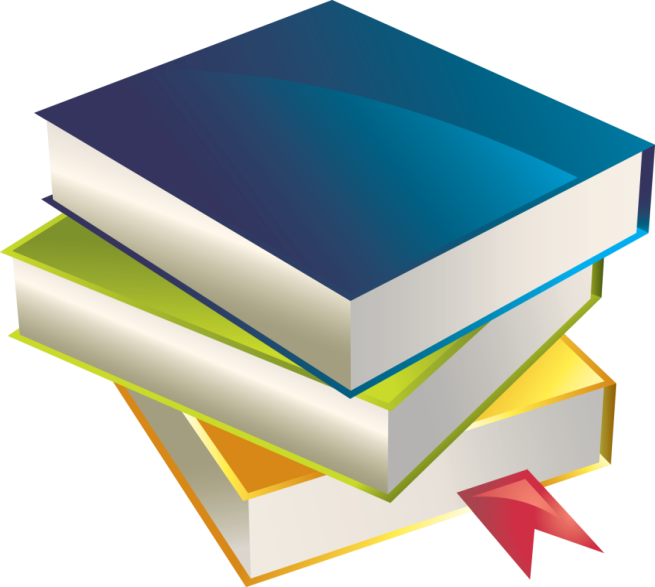 Находка2020Доклад о результатах работы муниципального бюджетного учреждения культуры  «Центральная библиотечная система» Находкинского городского округа за 2019 год  / сост. Е.Н. Толмачева,  А.Ф. Экк, О.Н. Яськова; Муниципальное бюджетное учреждение культуры «Центральная библиотечная система» Находкинского городского округа. - Находка, 2020. – 76с.МБУК «ЦБС» НГОг. Находка, ул. Сенявина, 13.www.nakhodka-lib E-mail: nakhodka.lib@mail.ruтел.: 8(4236)62-42-31директор Р.И. ПодкорытоваСодержание1. Общие сведения об учреждении	42. События года	43. Библиотечная сеть	54. Основные статистические показатели	75. Библиотечные фонды: формирование, использование, сохранность	135.1 Основные тенденции  в формировании и использовании библиотечных фондов	135.2 Обеспечение сохранности фондов	186. Формирование электронных ресурсов и использование информационно-коммуникационных технологий (ИКТ)	207. Организация и содержание библиотечного обслуживания	227.1  Общая характеристика основных направлений библиотечного обслуживания населения муниципального образования	227.2 Программно-проектная деятельность библиотек	237.3 Культурно-просветительская деятельность	257.4  Продвижение книги и чтения	277.5 Работа читательских клубов при библиотеках ЦБС	317.6 Обслуживание удаленных пользователей	327.7 Внестационарные формы обслуживания	337.8 Библиотечное обслуживание детей	337.9 Библиотечное обслуживание людей с ограниченными возможностями	377.10 Продвижение библиотек и библиотечных услуг	397.11 Платные услуги и сервисы	447.12 Характеристика читательской аудитории	447.13 Изучение интересов пользователей	457.14  Наиболее значимые мероприятия	457.15 Работа с социально-незащищенными группами населения	467.16 Характеристика форм и методов предоставления населению информации о продуктах и услугах библиотек	468. Справочно-библиографическое, информационное и социально-правовое обслуживание пользователей	489. Краеведческая деятельность библиотек	5310. Организационно-методическая деятельность	6211. Библиотечные кадры	6812. Материально-технические ресурсы библиотек	7313. Обеспечение безопасности муниципальных  библиотек……………………...………7514. Основные итоги года	76Общие сведения об учрежденииТаблица 1 –  Общие сведения об учреждении2. События года2.1. Главные события библиотечной жизни муниципального образования. Основные достиженияГлавные события и достижения 2019 года:выполнение показателей муниципального задания на 2019 год в полном объеме; обновление материально-технической базы на 20% по отношению к предыдущему отчетному периоду;формирование портфеля проектов, направленных на привлечение новых пользователей и повышение имиджа библиотек города;участие и призовые места в конкурсах: а) всероссийский конкурс «Лучшая визитная карточка библиотеки» - приняли участие  7 муниципальных  библиотек. Все получили сертификаты участников. От Ассоциации «Растим читателя» получено 220 экз. книжных изданий; б) краевой конкурс «Библиотечная аналитика Приморского края» -  диплом победителя;в) всероссийский конкурс сайтов «Лучший сайт учреждения культуры  - 2019» - 13 место из 219 претендентов со всей России; охват основного персонала   системой повышения квалификации  	 составил 93 % от основного персонала.2.2. Федеральные, региональные и муниципальные нормативно-правовые акты, оказавшие влияние и определившие деятельность муниципальных библиотек в анализируемом году явились:Указ Президента Российской Федерации от 7 мая 2018 года № 204 «О национальных целях и стратегических задачах развития Российской Федерации на период до 2024 года»;Указ Президента РФ «Об объявлении в Российской Федерации Десятилетия детства» № 240 от 29.05.2017 года;распоряжение Правительства РФ «Об утверждении Концепции программы поддержки детского и юношеского чтения» № 1155-р от 03.06.2017 года;Концепция библиотечного обслуживания детей в России на 2014-2020 годы; государственная программа Приморского края "Развитие культуры Приморского края на 2013 - 2021 годы" (с изменениями на 3 сентября 2019 года), утвержденная Постановлением администрации Приморского края от 7 декабря 2012 года № 387-па;муниципальная программа «Развитие культуры в Находкинском городском округе» на 2019-2023 годы;муниципальная программа «Формирование доступной среды жизнедеятельности для инвалидов и других маломобильных групп населения Находкинского городского округа на 2018-2020 годы»);муниципальное задание МБУК «ЦБС» НГО на 2019 год и плановый период 2020-2021 годы.2.3. Важные управленческие решения, принятые в анализируемом  годуВ целях повышения качества библиотечных сервисов и повышения посещаемости библиотек в период 2018-2023 годов организовать  многофункциональные открытые пространства, спроектированные по новым принципам и учитывающие изменившуюся библиотечную технологию и функциональность. 3. Библиотечная сеть3.1. Характеристика библиотечной сети на основе форм государственной статистической отчетности 6-НК и 7-НКТаблица  2 –  Характеристика библиотечной сети Находкинского городского округа на основе форм государственной статистической отчетности 6-НК3.2 Организационно-правовые аспекты структуры библиотечной сетиМуниципальное бюджетное учреждение культуры «Центральная библиотечная система» Находкинского городского округа - некоммерческая организация; организационно-правовая форма-учреждение.Учредитель: Находкинский городской округ.Орган, координирующий деятельность библиотек: управление культуры администрации Находкинского городского округа. В МБУК «ЦБС» НГО входят 12 библиотек без права юридического лица, действующие на основании Положений, утвержденных директором МБУК «ЦБС» НГО:Центральная городская библиотека является методическим центром для всех муниципальных библиотек и библиотек других ведомств. Позиционирует себя как публичный центр правовой информации. Структура: административно-управленческий аппарат, отдел обслуживания (сектор художественной, отраслевой литературы, сектор детской литературы, сектор периодических изданий, сектор информационных технологий), информационно-аналитический отдел, отдел комплектования и хранение библиотечных фондов; Центральная детская и юношеская библиотека, получившая статус юношеская в 2010 году и в этом же году был открыт взрослый абонемент. С 2013 году действует отдел для пользователей с ограниченными возможностями, основными пользователями которого являются люди с ограничениями здоровья по зрению; Городская библиотека – музей – единственная библиотека с особым статусом, осуществляющая библиотечно-библиографическое и методическое обслуживание население НГО в области краеведения и регионоведения;Библиотечный комплекс «Зеленый мир» обслуживает все категории возрастов населения НГО. Ключевым  направлением деятельности библиотеки   выступает работа экологической направленности;Библиотечный комплекс «Ливадия» обслуживает все категории возрастов населения НГО;Библиотечный комплекс «Семья» обслуживает все категории возрастов населения НГО и имеет отдел для пользователей с ограниченными возможностями;Библиотека № 4 («Историческая книга»), коллекция  историко- политической  литературы определила основное направление деятельности библиотеки;Библиотека № 9 специализируется в области краеведения, обслуживает взрослое население мкр Врангель г. Находки;Детская библиотека № 10 популяризует краеведческую деятельность среди детского население микрорайона обслуживания; Детская библиотека № 14 обслуживает детей и юношество мкр Врангель г. Находки;Детская библиотека № 15 обслуживает детей и юношество НГО;Библиотека № 23 обслуживает взрослое население мкр Врангель г. Находки.3.3. Соблюдение норм действующего законодательства о реорганизации  или  ликвидации муниципальной библиотеки, расположенной в сельском поселении, с учетом результатов опроса жителей данного сельского поселения. Сельских поселений нет..Доступность библиотечных услуг:- соблюдение нормативов обеспеченности библиотеками  населения муниципального образования Таблица  3 –  Обеспеченность библиотеками  населения Находкинского городского округаРаспоряжением Правительства Российской Федерации от 22 декабря 2017 года № 2905-р признаны утратившими силу все документы о нормах и нормативах в сфере культуры – начиная с 1996 г. и заканчивая распоряжением Правительства от 26 января 2017 г. (№ 95-р); по состоянию на 01.01.2019 года среднее число жителей Находкинского городского округа на одну библиотеку составляет 12357 человек. Таблица 4 –  Среднее число жителей Находкинского городского округа на одну библиотекучисло библиотек, работающих по сокращенному графику ____0_____;число населенных пунктов ___0___ и количество жителей ___0___, не имеющих возможности доступа к библиотечным услугам. 	Краткие выводы по разделу. Основные направления трансформации сети и меры, принимаемые для преодоления деструктивных процессов, если таковые были выявлены.В целом принцип создания условий для всеобщей доступности информации и культурных ценностей, собираемых и предоставляемых в пользование библиотек  Находкинского городского округа, соблюден. 4. Основные статистические показатели4.1. Сбор статистических показателей осуществляется информационно-аналитическим отделом   работы ежемесячно по единой форме, разработанной на основании федеральной статистической формы 6-НК и  утвержденной приказом директора МБУК «ЦБС» НГО. Сводный анализ осуществляется за 1 квартал, за полугодие, за 9 месяцев и за год.4.2. Анализ основных показателей деятельности муниципальных библиотекТаблица 5 –  Основные показатели деятельности   библиотек МБУК «ЦБС» НГОЗа  2019 год услугами  МБУК «ЦБС» НГО воспользовались 45455 пользователей, что составляет 100,01% к уровню 2017года. Количество выданных документов пользователям составляет – 1034213 или составляет 101,5% от уровня 2017 года.Количество посещений библиотек  составило – 285671, это 103,5 % от показателя 2017 года.Структура посещений на протяжении трех лет стабильно составляет 88,0% для получения библиотечных услуг и 12,0% на массовых мероприятиях.Рост количества посещений пользователей для получения библиотечно-информационных услуг составляет +7771; рост числа посещений массовых мероприятий составляет +1870.  За  отчетный  период  проведено  –   1235 массовых  мероприятий,  всего  количество участников (посетителей) мероприятий составило – 33591.Основные контрольные показатели, характеризующие деятельность учреждения (МБУК «ЦБС» НГО) в разрезе   библиотек  МБУК «ЦБС» НГО   представлены в Приложении 1.4.3. Характеристика выполнения показателей, включенных в «дорожную карту» учреждения в динамике трех летТаблица 6 –  Показатели, включенные в «дорожную карту» МБУК «ЦБС» НГО4.4. Анализ относительных  показателей деятельности муниципальных библиотек: читаемость, посещаемость, обращаемость, документообеспеченность в динамике трех летТаблица  7 –  Относительные  показатели деятельности МБУК «ЦБС» НГОЗа три года незначительно увеличилась обращаемость (на 0,1) и уменьшилась документообеспеченность на 1 читателя (на 0,5). Увеличение процента охвата населения библиотечным обслуживанием объясняется уменьшением числа населения Находкинского городского округа.Таблица  8 –  Численность населения Находкинского городского округа, чел.Численность населения Находкинского городского округа по состоянию на 10.01.2019 составила 148280 человек. Население округа за анализируемые три года уменьшилось на 4014 человек. В сравнении с показателями региона, субъекта РФ  и российскими показателями в Находкинском городском округе значительно большим является показатель читаемости и составляет 22,08, что больше значения показателей читаемости показателей по Приморскому краю, ДВФО и РФ на 17,9, 15,3, 15,5 соответственно. 4.5. Анализ экономических показателей: расходы на обслуживание одного пользователя, одно посещение, одну документовыдачу в динамике трех лет.Таблица  9 –  Экономические показатели МБУК «ЦБС» НГОРасходы увеличиваются ежегодно по всем показателям, что связано с подорожанием книжной продукции и уменьшением финансирования  деятельности Учреждения.Таблица  10 –  Экономические показатели МБУК «ЦБС» НГО в сравнении с региональными и российскими значениями4.6. Оказание платных услуг (перечень услуг, охарактеризовать динамику трех лет по каждой услуге) Таблица  11 –  Доходы полученные от приносящей доход деятельности  МБУК «ЦБС» НГОРисунок 1 – Динамика платных услуг в МБУК «ЦБС» НГО в период 2017-2019 гг.Динамика доходов от оказания дополнительных (платных) услуг носит положительный характер. Вместе с тем, по сравнению с предыдущими годами уменьшился объем платных услуг по таким видам, как: - библиотечно-библиографические-информационные услуги (снизились запросы на составление библиографических списков, выполнение справок); - сервисные услуги в части предоставления компьютера (сегодня компьютер, планшет есть практически в каждой семье);-  организация и информационно-техническое сопровождение мероприятий (в 2018 году данная позиция была исключена из Прейскуранта платных услуг Учреждения централизованной бухгалтерией МБУК «ЦБС», в 2019 расходы по данной услуге включены в ставку арендной платы). Доход от предоставления аренды помещений и площадей Учреждения (сюда же отнесены доходы от сдачи на реализацию макулатуры и металлолома в размере 4 472,00 руб.) составил 89 152,00  руб. Но данный показатель не включается в перечень дополнительных услуг и фиксируется отдельной строкой в учете приносящей доходы деятельности.Рисунок 2 – Структура платных услуг МБУК «ЦБС» НГО в 2019 году (в процентах)Краткие выводы по разделу. Основные тенденции в изменении потребностей пользователей и их удовлетворение. В целом, в 2019 году произошло увеличение читателей, посещений и книговыдачи. Показатели дорожной карты в части заработной платы выполнены на 101,2 (средний уровень заработной платы в 2019 году составил 36 599,32 руб.). Большая часть запросов пользователей направлена на получение  библиотечной услуги, как и в предыдущие годы. В структуре платных услуг уменьшилось количество запросов на компьютерные услуги, но увеличилось на библиотечно-библиографические услуги. Необходимо расширять спектр платных услуг, для чего, в первую очередь, надо вносить изменения в Устав Учреждения.5. Библиотечные фонды: формирование, использование, сохранность5.1 Основные тенденции  в формировании и использовании библиотечных фондов 5.1.1.  Анализ статистических показателей, отражающих формирование библиотечных фондов на физических (материальных) носителях информации в динамике трех летТаблица 12 –  Объем фонда  МБУК «ЦБС» НГО Библиотечный фонд МБУК «ЦБС» НГО уменьшился, по сравнению с 2017 годом, на 22901 экземпляров. Уменьшение объема фонда обусловлено списанием, прошедшем в 2019 г. 5.1.2. Общая характеристика фонда муниципальных библиотек: объём; видовой и отраслевой  составыТаблица 13 – Характеристика фонда МБУК «ЦБС» НГО В структуре видового и отраслевого состава библиотечного фонда наблюдается уменьшение количества фонда  по всем позициям,  кроме периодических изданий и  изданий по краеведению. Уменьшение объема фонда обусловлено списанием, прошедшем в 2019 г. Таблица 14 – Структура состава библиотечного фонда  по отраслям знанийРисунок 3 – Отраслевая структура библиотечного фонда на 01.01.2020 г.5.1.3. Движение фонда муниципальных библиотек, в т. ч. по видам документовТаблица 15 – Поступление новых документов МБУК «ЦБС» НГО  Новые поступления в фонды муниципальных библиотек имеют положительную динамику, что обусловлено стабильностью финансирования в 2019 г. за счет средств муниципального и краевого бюджета.В 2019 г. финансирование из муниципального бюджета составило 1 034 309,33 руб., федерального бюджета – 80 101,24 руб.На средства муниципального бюджета приобретено 4379 экз. книг, брошюр, периодических изданий и удаленный ресурс «ЛитРес»; за счет федерального бюджета – 222 экз.; за счет пожертвований– 1715 экз.Отчет по формированию фондов муниципальных библиотек представлен в Приложении 2. 5.1.4. Характеристика новых поступления в фонды муниципальных библиотек:Таблица 16 – Новых поступления в фонды МБУК «ЦБС» НГО Таблица 17 – Поступления  новой литературы по отраслевому составу МБУК «ЦБС» НГОАнализ поступлений новой литературы по отраслевому составу свидетельствует о ее несоответствии нормативам. Так, поступления сельскохозяйственной и технической литературы составляют 4,4% при нормативе 15% (недостаточное комплектование); литературы по искусству и спорту – 2,7% при нормативе 7% (недостаточное комплектование); художественной и детской литературы – 64,3% при нормативе 45% (переизбыточное комплектование). Соответствует нормативам комплектования только поступления общественно-политической литературы. Исходя из этого, можно пересмотреть комплектование по отраслям знаний. Однако, с одной стороны, приоритетным принципом комплектования в МБУК «ЦБС» НГО является принцип удовлетворения запросов пользователей, с другой стороны, качество современной технической и сельско-хозяйственной литературы оставляет желать лучшего.Количество библиотек Учреждения, получивших новые книги в представленных ниже объемах и в динамике трех лет:Таблица 18 – Количество библиотек МБУК «ЦБС» НГО, получивших новые поступленияАнализ вышеприведенной таблицы показывает, что в 2019 г. количество библиотек, получивших новые поступления в количестве свыше 500 экз. увеличилось в два раза по сравнению с 2017 г.Анализ приведенных данных говорит о том, что норматив ЮНЕСКО (250 документов в год на 1000 жителей) не выполняется. Но тенденция к увеличению этого показателя в 2019 г. просматривается (на 11 экз. больше чем в 2017 г.). 5.1.5. Выбытие из фондов муниципальных библиотек с указанием причины исключения из фонда:Таблица 19 – Причины исключения документов библиотечных фондов МБУК «ЦБС» НГОНа недостачу (Утеряно читателями) сделана замена в количестве 439 экз.; по ветхости списано 3492 экз.; списано по причине «непрофильность»  995 экз. периодических изданий в соответствии с Положением о сроках хранения периодических изданий. 5.1.6. Анализ и оценка состояния и использования фондов муниципальных библиотекАнализ относительных показателей интенсивности использования фондов, показал, что многие отраженные в таблице 20  показатели не соответствуют средним показателям по России. Соответствие прослеживается лишь по читаемости, обращаемости фондов и охват населения библиотечным обслуживанием. Таблица 20 – Относительные показатели интенсивности использования библиотечных фондов МБУК «ЦБС» НГО в 2019 году Интенсивность использования отраслевых отделов приведена в Приложении 35.1.7. Характеристика финансирования комплектования (объемы, основные источники) в динамике трех лет.Таблица 21 – Финансирования комплектования МБУК «ЦБС» НГО5.1.8. Характеристика работы с отказами в целом по библиотечной системе: мероприятия по ликвидации отказов; количество ликвидированных отказов.Изучение читательского спроса ведется при записи пользователей в библиотеку. Во время индивидуальной беседы выясняется, что любят читать, какие темы предпочитают, чтобы комплектовать библиотеки литературой, пользующейся спросом. В конце года библиотекари передают список книг по отказам читателям в отдел комплектования для пополнения книжного фонда на следующий год.Мероприятия по ликвидации отказов проводятся путем: составления списков на докомплектование недостающей литературы в структурных подразделениях и дальнейшего приобретения в книготорговых фирмах и издательствах; путем  внутренней передачи между структурными подразделениями  и  из обменно-резервного фонда.Краткие выводы по подразделу. Основные тенденции в формировании и использовании фондов. Библиотечный фонд МБУК «ЦБС» НГО за последние три года уменьшился на 22901 экземпляров, что связано с увеличением  списания  ветхой литературы в 2018 г. Объем новых поступлений  увеличился на 1475 экземпляров (увеличение финансирования на 150 тыс. руб. по сравнению с 2017 г.). Вместе с тем, муниципальное задание в 2019 году выполнено.  На средства муниципального бюджета приобретено 4379 экз. книг, брошюр, периодических изданий и удаленный ресурс «ЛитРес»; за счет федерального бюджета – 222 экз. Общая структура фонда по видам изданий, не претерпела существенных изменений.На протяжении трех лет отмечается положительная динамика в формировании фонда краеведческой литературы,  объем которого составляет 3,6% от общего объема фонда.Общие тенденции формирования фонда МБУК «ЦБС» НГО в 2019 году: традиционное формирование фондов печатными изданиями; увеличение  комплектования фонда краеведческой литературы; значительное сокращение использования такого источника комплектования, как пожертвования от населения по причине высокой дублетности и ветхого состояния изданий, предлагаемых библиотекам  в дар.5.2 Обеспечение сохранности фондов5.2.1. Соблюдение «Порядка учета документов, входящих в состав библиотечного фонда» утвержденного приказом МК РФ от 08.10.2012 г. № 1077.Разработано Положение  «Об учете документов, входящих в состав библиотечного фонда муниципального бюджетного учреждения культуры «Центральная библиотечная система» Находкинского городского округа», утверждено приказом директора № 153 от 29.12.2018 г. Также разработаны следующие документы:Положение о работе с пожертвованиями в библиотечный фонд муниципального бюджетного учреждения культуры «Центральная библиотечная система» Находкинского городского округа;Инструкция о порядке замены документов, утерянных читателями муниципального бюджетного учреждения культуры «Центральная библиотечная система» Находкинского городского округа;Инструкция о работе муниципального бюджетного учреждения культуры «Центральная библиотечная система» Находкинского городского округа» с изданиями на материальных носителях, включенными в Федеральный список экстремистских материалов.5.2.2. Проверка и передача фондов библиотек в условиях реструктуризации библиотечной сети.Плановые проверки прошли в нескольких структурных подразделениях МБУК «ЦБС» НГО: Центральной городской библиотеке (в залах отраслевой и художественной литературы), Городской библиотеке-музее, Центральной детской и юношеской библиотеке, Библиотечном комплексе «Зеленый мир». По результатам проверок на недостающую литературу была оформлена замена в количестве 439 экз. Выявлены и списаны издания по причине ветхости в количестве 1181 экз. 5.2.3. Количество переплетенных, отреставрированных изданийБиблиотека не занимается переплетными работами.5.2.4. Соблюдение режимов храненияНа сегодняшний день отремонтированы все библиотеки. Ремонты в библиотеках способствовали нормальным условиям хранения библиотечных фондов. Соблюдаются параметры температуры, влажности и освещенности. Библиотечные фонды открыты для читателей, есть небольшие помещения в структурных подразделениях, где хранится дублетная литература, подшивки периодических изданий за прошлые годы.В 2019 г. начат ремонт помещений для обменно-резервного фонда. Закуплены рельсовые мобильные стеллажи.5.2.5. Количество и стоимость книг, принятых взамен утерянныхВ 2019 г. сделана замена на 439 экз. библиотечного фонда на сумму 59079,44 руб. Из них поставлено на учет 436 книги, 3 брошюры.Таблица 22 – Количество и стоимость книг, принятых взамен утерянных МБУК «ЦБС» НГО в 2019 году5.2.6. Наличие охранных средств, обеспечивающих безопасность библиотек и фондовУстановлена противопожарная сигнализация и огнетушители в каждой библиотеки. Оформлены папки и стенды  с документами по пожарной безопасности.5.2.7. Аварийные ситуации в библиотеках (причины возникновения и последствия)Аварийных ситуаций в 2019 году не было. Краткие выводы по подразделу. Основные проблемы обеспечения сохранности библиотечных фондов.В целом, проблемы обеспечения сохранности фондов решаются в плановом порядке. Однако недостаточное финансирование комплектования библиотечного фонда,   влечет за собой  малую экземплярность.  Также не  налажена автоматизация библиотечных процессов. Электронный каталог не выполняет своей функции в полном объеме в связи с устареванием АБИС «Моя библиотека».  В 2020  планируется   выйти  с предложением на учредителя  о внесении изменений в муниципальную программу «Развитие культуры в Находкинском городском округе»  на 2019-2023гг.  по дополнительному бюджетному финансированию на 2021- 2023гг.  для приобретения программных продуктов («ИРБИС64») и оборудования с целью  внедрения РФИД технологий в ЦБС, а также по дополнительному бюджетному финансированию для комплектованию библиотечных фондов.6. Формирование электронных ресурсов и использование информационно-коммуникационных технологий (ИКТ)6.1. Компьютеризация и интернетизация библиотек. Состояние компьютерного парка муниципальных библиотек. Наличие локальной вычислительной сети и высокоскоростных линий доступа ИнтернетВ Центральной городской библиотеке  МБУК «ЦБС» НГО создана локальная вычислительная сеть, все 12 библиотек учреждения имеют доступ в Интернет.Таблица 23 – Технические средства библиотек  МБУК «ЦБС» НГОВсе библиотеки МБУК «ЦБС» НГО оснащены техническими средствами, имеют выход в интернет, подключены к Wi-Fi.Уменьшение копировально-множительной техники для пользователей, обусловлена заменой принтеров и сканеров на многофункциональные устройства. 6.2. Формирование информационных ресурсов6.2.1. Характеристика формирования электронных каталогов и других баз данных. Используемая АБИС «Моя библиотека», «Библиотека 5.0».Таблица 24 – Объем электронного каталога МБУК «ЦБС» НГО6.2.2. Состояние ретроспективной конверсии (перевод карточных каталогов и картотек в электронный каталог). Ретроспективная каталогизация (да/нет) ведется  в порядке алфавита авторов и заглавий.Таблица 25 – Объемы  ретроспективной каталогизации6.3. Оцифровка документов библиотечного фонда муниципальных библиотекОцифровка документов библиотечного фонда муниципальных библиотек проводится на сканере «ЭларСКАН А»-400» с 2017 года.  	В отчетном году проведена следующая работа по оцифровке библиотечного фонда:1) Разработаны: перспективный план оцифровки изданий МБУК «ЦБС» НГО на 2019 год с учетом списка объектов библиотечного фонда, подлежащих оцифровке; 2) Заключены договора с авторами для создания электронной  копии издания с учетом  российского законодательства об авторских правах. На сегодняшний день  заключен 71 договор с местными авторами;3) Оцифровано 4 книги, объемом 318 страниц,  296 экз. газет. 6.4. Обеспечение удаленным пользователям доступа к полнотекстовым документам электронных библиотечных систем (ЭБС). Анализ состояния и использования электронных (сетевых)  ресурсов муниципальными библиотеками. Удаленным пользователям доступ к полнотекстовым документам электронных библиотечных систем (ЭБС) предоставляется посредством:- сетевого удаленного лицензионного ресурса ЛитРес – 278 документов. - доступ к базам данных и оцифрованным документам через сайт библиотеки6.5. Характеристика представительства муниципальных библиотек в сети ИнтернетМБУК ЦБС НГО имеет:- единый сайт учреждения http://nakhodka-lib.ru;- аккаунты в социальных сетях  с   выходом с   сайта в:   Одноклассники, ВКонтакте, Фейсбук, Ютуб.Сегодня сайт учреждения – основная площадка для предоставления удаленного доступа к ресурсам муниципальных библиотек, продвижению их в онлайн-пространстве и информирования пользователей о  проводимых мероприятиях.   В качестве обратной связи выступает гостевая книга, где отражаются отзывы  пользователей библиотек. На конец отчетного года  на сайте зарегистрировано 3462 подписчика.Количество  визитов (посещений) сайта удаленными пользователями на конец 2019 года составило 136431, что в сравнении с  2018 годом  больше на  5678. Таблица 26 – Количество посещений (обращений) сайта МБУК «ЦБС» НГОИнформационное наполнение сайта  в 2019 году составило 2106 единиц, из них  511 публикаций и информационных сообщений. Самые читаемые материалы - информационные публикации о мероприятиях городского масштаба; новостные, событийные и анонсные материалы; конкурсные задания для пользователей библиотек, участие библиотек в акциях всероссийского, краевого и городского значения; передовой опыт библиотек для библиотечного сообщества; виртуальные книжные выставки, литературные обзоры; визуальные документы – буктрейлеры, реклама книг, анонсные баннеры мероприятий, фотогалерея участников библиотечных мероприятий и победителей библиотечных конкурсов, виджеты для быстрого перехода к сервисам и страницам внутри сайта, опросы и анкеты о доступности и качестве обслуживания библиотек.Общее количество просмотров и скачиваний составило  2852 единицы. В основном это рекомендательные списки и указатели, буклеты, обзоры; публикации, информационные заметки; видеопродукция (виртуальные выставки, буктрейлеры); интерактивные издания (выставка-панорама, кроссворды, тест-викторина) Наиболее скачиваемый в 2019 году документ – 401 посетитель, 549 скачивания – методичка «В помощь планированию библиотеки на 2020 год» http://nakhodka-lib.ru/wp-content/uploads/2019/10/Методические-рекомендации Cотрудникам МБУК «ЦБС» НГО  данный документ рассылался по почте, из чего можно сделать вывод, что документом активно пользовались иногородние пользователи сайта.Сайт МБУК «ЦБС» НГО имеет страницу «Краеведение». Информация о размещении краеведческой  информации приведена в разделе 9.2019 год для сайта стал годом технической реконструкции и упрощения юзабилити.Была произведена реструктуризация внешней и внутренней оболочки сайта. Исправлены ошибки в работе Программного обеспечения с открытым кодом WordPress, произведена остаточная вычистка плагинов через FTP. Удалены вредоносные коды затрудняющие быстродействие загрузки страниц. Максимально упрощен доступ к нужной информации путем изменения сайдбара (изменение правого сайдбара и футера сайта, создание и выгрузка новых кнопок-виджетов, привязка нужного контента и рубрик, отцентровка). Добавлен анимированный слайдер на статическую страницу, для наполнения актуальными афишами мероприятий.Функциональная часть сайта, полностью была изменена для удобства пользователя (переименовка и перераспределение рубрик от родительской до дочерней, построение карты сайта,). В ручную обработано, перенаправлено и удалено 1803 критических, неисправных -битых  ссылок (общее количество ссылок для дальнейшей обработки - 9791)Настроена выдача в конце каждой статьи похожих записей, для лучшей индексации сайта в поисковых системах Яндекс, Google, Mail и др.В доработку и настройку сайта вошли автоматизация работы и частичное делегирование сайта. Сайт наполняется качественным, интересным и SEO-оптимизированным контентом.Доработана страница «Анонс мероприятий на неделю» (стала удобной, читабельной, красочной).Сайт полностью соответствует нормативным требованиям и максимально реализует информационные потребности пользователей сайта.7. Организация и содержание библиотечного обслуживания 7.1. Общая характеристика основных направлений библиотечного обслуживания населения муниципального образованияПриоритеты библиотечного обслуживания в 2019 году:- развитие проектной и конкурсной деятельности для привлечения пользователей всех возрастных категорий;- расширение услуг для удаленного пользователя, а также развитие внестационарного обслуживания;- формирование безбарьерной среды и системы мероприятий для маломобильной группы пользователей.В рамках обозначенных направлений основными задачами являлись:1) привлечение пользователей  посредством реализации «Литературно-интеллектуальных игр «БрейнБук», «Брейнбук-Юниор»,  привлечение к участию в российских акциях «Тотальный диктант»; «Тесты по истории» и др.;2) оцифровка фонда краеведческих периодических изданий, реклама краеведческой баз данных «Литературная Находка» и ресурсов онлайн-библиотеки «ЛитРес на сайте МБУК «ЦБС» НГО, проведение онлайн-конкурсов для пользователей.Библиотечное обслуживание пользователей проводилось по направлениям: формирование культуры чтения: сохранение и развитие русского языка, популяризация чтения классической и современной литературы посредством празднования юбилейных дат отечественной и мировой литературы;патриотическое воспитание и профилактика борьбы с терроризмом;экологическое просвещение;здоровый образ жизни (предотвращение подростковой преступности, наркотической зависимости);мероприятия по противодействию коррупции.7.2. Программно-проектная деятельность библиотек МБУК «ЦБС» НГОЭффективным   инструментом   развития   творческой   активности   библиотек, совершенствования форм и методов социального партнерства остается программно-проектная деятельность.Программно-проектная деятельность МБУК «ЦБС» НГО ориентирована на поддержку и продвижение чтения среди разных читательских аудиторий, она приобретает большую социальную значимость, в рамках проектной деятельности расширяется круг партнерства. Таблица 27 – Краткое содержание и эффективность проектов  и программ МБУК «ЦБС» НГОВ библиотеках МБУК «ЦБС» НГО в 2019 году было реализовано 8 проектов, 4 программы. Культурно-образовательный проект «Читаем детям – читаем вслух» включал в себя творческие встречи с находкинскими писателями, громкие чтения лучших детских книг, литературные и библиографические игры. Проект реализуется на базе 4 детских библиотек, и 3-х библиотечных комплексах, где есть детские отделы.В основе культурно-образовательного проекта «Солнце встает на Востоке» - работа с интерактивной выставкой  «Страна утренней свежести» (Корея), проведение экскурсий, встречи с интересными людьми, обучающие занятия, всего в 2019 году прошло 12 занятий.Проект «Сказочное воскресенье» реализуется на базе Центральной детской и юношеской библиотеки и знакомит юных читателей с лучшими образцами авторских сказок (громкое чтение, литературные игры, творческая мастерская). В проекте приняло участие 124 чел.Проект  «Интернет-викторина «Историна» (библиотека №4)  привлекает читателей  к участию  в онлайн-викторинах по истории. Принять участие в викторине может любой желающий старше 12 лет, максимальной возрастной планки не существует. Форма с вопросами размещается на сайте учреждения и в социальных сетях «Одноклассники», «Фейсбук», «Мой мир», «Инстаграм» на странице городской библиотеки №4. Всего прошло 4 онлайн-викторины по истории. В рамках историко-просветительского проекта «Находки в Находке» (Городская библиотека-музей) в 2019 году   был  проведен: городской конкурс исследовательских работ «Без прошлого нет настоящего».Культурно-образовательный проект Кинозал «Читаем, смотрим, обсуждаем» (участвуют 12 библиотек, в 2019 году прошло 55 просмотров.). Мероприятия проекта включают  просмотр мультфильмов, фильмов, обсуждение. Библиотеки участвуют в акции «День короткометражного кино» (43). Также на базе Центральной городской библиотеки работает кинолекторий  «Истина через объектив», занятия которого проходят при сотрудничестве с миссионерским отделом Находкинской епархии. Киноленты рассчитаны на зрителей всех возрастов и соответствуют тематике «Духовно-нравственная культура подрастающего поколения России» (прошло 5 занятий). МБУК «ЦБС» НГО организует кинопоказы и в приюте для бездомных «Возвращение» и благотворительной столовой «Еда за Спасибо», в 2019 году там  показано 7 фильмов.В рамках проекта «Как пройти в библиотеку?»  (детская библиотека №10) проходят уличные библиотечные  акции. В 2019 году прошло 6 акций.Целью проекта летнего чтения «Веселое лето на книжной поляне» (библиотечный комплекс «Зеленый мир») является  привлечение школьников младших и средних классов, привитие интереса к книге и чтению, обучение первым навыкам поисковой работы, ознакомление с СБА и книжным фондом библиотеки.В рамках фольклорной школы «Лукоморье» работа шла по двум программам «Месяцеслов» и «Народные  промыслы» (Центральная детская и юношеская библиотека).  Всего привлечено 118 человек.Программа эстетического воспитания «Театр без границ» Цель программы - познакомить пользователей с деятельностью театра и театрального искусства (библиотечный комплекс «Ливадия»).Программа «Народные промыслы России» предусматривает работу творческой мастерской, знакомство с народным промыслом России. (Библиотечный комплекс «СемьЯ)По программе «Культурное наследие. Учимся слушать музыку» работает детская библиотека №15. Программа предназначена для школьников младших классов. На занятиях ребята знакомятся основами музыкальной грамотности, слушают фрагменты произведений, изучают творчество композиторов.За счет реализации мероприятий программно-проектной деятельности в библиотеки было привлечено 6261 пользователя, выдано   7594 экз. книг.Следует также отметить, что  МБУК «ЦБС» НГО  выступает партнером Общества инвалидов в проекте «Шаг навстречу жизни», который финансируется на средства президентского гранта. Библиотекари два раза в месяц занимаются с детьми кукольным театром. Поставлено 8 совместных кукольных мини-спектаклей. Также проводится литературные викторины, пальчиковая гимнастика.  С   октября  2019г. учреждение  участвует в проекте Общества инвалидов «Вместе по жизни» (организация выездных читальных залов и кинозала).В 2019 году МБУК «ЦБС» НГО стала партнером Находкинской татаро-башкирской общественной организации  «Туган тел» в реализации  грантового проекта «Встречая 100-летие Татарстана». В рамках данного проекта на базе библиотечного комплекса «СемьЯ» прошла интерактивная выставка-просмотр «От берегов японского моря до берегов Волги», организован цикл громких чтений татарских и башкирских сказок;  онлайн –викторина «Прикоснись к истокам». 7.3. Культурно-просветительская деятельностьБиблиотеки ведут активную и разнообразную по формам и жанрам культурно-просветительскую и культурно-досуговую деятельность. Всего в 2019 году библиотеками МБУК «ЦБС» НГО было организовано 1235 массовых мероприятий.  В  том  числе:  обзоры  литературы  –  53,  Дни  информаций  –  20,  экскурсий  –  75, библиотечные уроки – 22, беседы и информационные часы – 111, тематические вечера и литературно-музыкальные композиции – 125, праздники – 14, конкурсы и викторины – 74, игровые программы – 155, акции – 57, громкие чтения – 85 и др.Мероприятий для  детей до 14 лет проведено  767, для молодежи – 167. Всего в мероприятиях приняли участие 33591человек.Таблица 28 – Основные показатели массовой работы МБУК «ЦБС» НГОЗа  три года отмечается позитивная тенденция роста количества участников (+3140), что подтверждает улучшение качества проводимых мероприятий. Распределение библиотечных мероприятий по основным тематическим направлениям представлено на рисунке 3.Рисунок 3 – Тематика массовых мероприятийОтличительная черта мероприятий 2019 года  - масштабность, эффективное приобщение к взаимодействию новых социальных партнеров: учреждений культуры и образования, волонтерских и благотворительных организаций, представителей бизнес-сообщества.Привлечение волонтеров в деятельность библиотек – это часть большой работы ЦБС  с местным сообществом и, во многом, является гарантией успеха многих социальных проектов библиотек Находки. Всего за 2019год привлечено  160 волонтеров, в том числе: для  участия  в проведении  крупных акций, проектов и программ; для чтения  книг детям; для проведения мастер-классов для детей; для  организации работы  и  руководства клубами, действующими при библиотеке; для обучения компьютерной грамотности лиц старше 55+; для оказания помощи при переносе и расстановке книжного фонда; доставка книг читателям.В проведении  крупных акций, проектов и программ в 2019 году было привлечено 95 волонтеров. Это такие мероприятия как:  городской конкурс чтецов «Звонкий голос дружбы», акция «Тотальный диктант»,  акция «Библионочь», интеллектуальные игры  «Брейнбук». С удовольствие волонтеры принимали участие и в таких мероприятиях как: Акция «Дарите книги с любовью» (волонтеры из Федерального казначейства),  проведение занятий с учащимися по проекту  «Дети в Интернете», Летние чтения (Байкерский клуб)  и др. 12 волонтеров примерили на себя  роль «наставников» по чтению. Они провели более 25 встреч, на которых дети и их родители могли послушать чтение книги, посмотреть кино, поучаствовать в познавательных играх. Волонтеры  смогли  привнести в библиотечную работу дополнительные таланты и явились отличным связующим звеном с населением. Проводимые  волонтерами мастер-классы включали: мастер-классы по вязанию и вышиванию, мастер-класс по масштабному моделированию для особенных детей  «Изготовление макета автобуса», мастер-класс по актерскому  мастерству,  мастер-класс по квиллингу и др.Партнерами  ЦБС в волонтерской деятельности являются: - общественные организации: Находкинский городской корпус волонтеров, Находкинская татаро-башкирская общественная организация «Туган тел», Центр Украинской Культуры «Назавжди», благотворительный фонд содействия социальной защиты граждан «Забота»,  Молодежный парламент при Думе Находкинского городского округа; Общественная молодежная организация «НИКА», Экологический фонд «Находка»  и др.); - учреждения социальной защиты (Общество инвалидов г. Находки Приморской краевой организации общероссийской организации  «ВОИ», краевое государственное бюджетное учреждение социального обслуживания «Екатериновский детский  дом-интернат для умственно отсталых детей и др.);- учреждения образования (более 25 дошкольных  учреждений и  общеобразовательных  школ; информационно-методический центр «Развитие», образовательный центр «Велес», филиал Дальневосточного государственного университета и филиал  ФГБОУ ВО «ВГУЭС» в г. Находке; ФГБОУ ДМУ в Находке;  МБУК «Детская школа искусств №1»; филиал ГАПОУ «Приморский краевой колледж искусств» в г. Находке и др.);- учреждения культуры (Международный морской клуб, Дом культуры им. Ю. Гагарина, Дом молодежи, Народный театр  «Рампа», детский клуб «Пазл»,  танцевально-спортивный клуб «Надежда»  и др.) Например,  МБУК «ЦБС» НГО приняла участие в XIII Фестивале национальных культур «В семье единой», посвященном Дню народного единства, организованном  Муниципальным бюджетным учреждением культуры «Дом молодежи» Находкинского городского округа.  Библиотекари оформили выставку литературы  народностей Китая, Кореи, России, Германии, Украины, Армении,  а также аборигенных народов Приморья, татар и башкир. Для маленьких гостей мероприятия были предложены раскраски с героями в национальных костюмах.- Городские предприятия и организации (торговый центр «Аквамарин», торговый дом «Палладиум», Ювелирная компания «Люкс», ИП «Сухарькова», ООО «Приморский торговый дом книги», ТЦ «Находка Мега», праздничное агентство «Мир праздников») и др.  Волонтеры участвуют  в работе клубов при библиотеках. Так  4 волонтера являются руководителями клубов:  «Находкинский родовед»,  «Литера N»,  «Ваши 6 соток», «Перспектива».Проведение волонтерами совместно с библиотекарями  занятий для пожилых людей по основам компьютерной грамотности и эффективному использованию интернет-ресурсов  было очень актуальным. Обучение по программе «Минимум компьютерной грамотности» прошли 14 пользователей,  проведено 27 занятий. 17 человек оказали помощь при перемещении книжного и журнального фонда  библиотекам, где проходили ремонты.Кроме того они   доставляли  книги тем пользователям, кто не способен посещать библиотеку в силу преклонного возраста, физических недостатков.МБУК «ЦБС» НГО  отметила работу волонтеров. В 2019 году волонтерам было выдано 150 благодарностей.В сентябре 2019г.   волонтерами  начата работа по созданию виртуальных туров по библиотекам Находки. Виртуальные туры по Центральной городской библиотеке, Библиотечному комплексу «Зеленый мир», Городской библиотеке-музею загружены на сайт Приморский край 360.рф    http://xn--360-5cd3bahbfcsykodem.xn--p1ai/tour/Sinyavina13.html7.4.  Продвижение книги и чтенияБиблиотеки МБУК «ЦБС» НГО  вносят свой вклад в продвижение и популяризацию литературного наследия России, акцентируя внимание на роли русского языка и русской классической литературы, духовно-нравственных ценностях.Всего  продвижению  и  поддержке  чтения,  книги   и  русского  языка в 2019 году было  посвящено  398 мероприятий,  оформлено  484  книжные выставки  и  тематические полки.В 2019 году  читатели библиотек стали участниками 10-ти  широкомасштабных акций, направленных на продвижение чтения и повышение читательской активности. Таблица 29 – Количество пользователей, ставших участниками акций, проведенных  в 2019 годуТретий год подряд МБУК «ЦБС» НГО является ответственным организатором Международной просветительской акции «Тотальный диктант» в Находкинском городском округе.  В 2019 году было организовано 6 площадок. Это 3 библиотеки ЦБС, два учебных заведения – ВГУЭС и ДМУ, и впервые в 2019 году провели диктант в Находкинской воспитательной колонии во Врангеле, где писали и сотрудники, и воспитанники.Всего  написали диктант 253 человека. Из них 8 отличников, это около 3%, в 2018 году было около 2% написавших.  В организации Тотального диктанта приняли участие 25 сотрудников учреждения, 22 волонтера, 4 привлеченных диктатора, 14 проверяющих диктанты из учебных заведений, технический сотрудник филиала  ФГБОУ ВО «ВГУЭС» в г. Находке. Культурная программа в поддержку чтения на мероприятиях всероссийской акции «Библионочь» привлекла внимание 608 чел. Большой популярностью пользовались у ребят литературно-познавательные игры прошедшие в библиотечном комплексе  «СемьЯ» и Центральной городской библиотеке МБУК «ЦБС» НГО.Международная акция «Наши истоки. Читаем фольклор» мотивировала детей к более глубокому изучению богатой народной культуры России, в ней приняло  участие 525 чел. В рамках всероссийской  акции «День короткометражного кино» (было проведено 43 сеанса, фильмы посмотрело 426 чел.).  В ходе общероссийской акция «Дарите книги с любовью» дарители передали в библиотеки города тысячу книг различной тематики, а более пятисот забрали с собой. Одними из самых активных участников этой акции стали сотрудники отдела №8 Управления Федерального казначейства по Приморскому краю, вместе с коллегами они принесли из своих домашних библиотек 54 экземпляра детских и взрослых изданий, которые передали в Центральную библиотеку Находки. Национальная организация «Туган Тел» передала  в дар ЦБС 58 книг на татарском и башкирском языках. Находкинские читатели, участвующие в акции, стали не только дарителями, но и благотворителями,  часть собранных книжных даров библиотекари передали в Центр реабилитации детей и подростков с ограниченными возможностями «Альбатрос», Дому престарелых, библиотекам средних школ №№ 5, 10 и семьям, находившимся в трудной жизненной ситуации.  В рамках всероссийской акции «Читаем Пушкина вместе» прошло 20 мероприятий, в которых приняло участие 994 чел., оформлено 8 выставок, которыми воспользовались 403 чел., также на главной странице сайта Центральной библиотечной системы Находки –http://nakhodka-lib.ru/, была размещена кнопка с хэштегом #СДнемРожденияПушкин220 #HappyBirthdayPushkin220, где можно было поздравить великого поэта.В 2019 году Городская библиотека-музей г. Находки  присоединилась к Всероссийской акции «Сила любви помогает творить чудеса», посвящённой 70-летию со дня рождения российского дрессировщика, клоуна, руководителя «Театра кошек» Юрия Куклачёва и Году театра в Российской Федерации. Работники библиотеки провели  интерактивную познавательную программу «Веселая котовасия» для учащихся младших классов средней образовательной школы «Лидер-2» и виртуальное путешествие «Живут на свете кошки» для детей с ограниченными возможностями здоровья из Находкинской коррекционной школы.  Мероприятия межрегиональной акции, посвященной 90-летию Ирины Токмаковой – единый день чтения «А я придумал слово...» привлекли к участию 9 библиотек МБУК «ЦБС» НГО; 6 дошкольных учреждений 5 общеобразовательных школ. Общее количество участников акции – 629 чел.В международной  акции  «Читаем детям о войне»  приняли участие 259 детей и подростков, в ходе акции было прочитано более 30 книг, было оформлено 28 выставок  по военной тематике.По мнению участников, литературные акции с участием читателей библиотеки – самая предпочтительная для них форма знакомства с разносторонней деятельностью библиотеки и библиотечными фондами.Спектр проводимых мероприятий 2019 года чрезвычайно широк и включает не только акции, но и всевозможные конкурсы. Таблица 30 – Количество пользователей, ставших участниками конкурсов, проведенных  в 2019 году Для участия в конкурсах было привлечено 668 человек. Одним из наиболее многочисленных конкурсов является Городской конкурс чтецов «О дружбе, единстве, толерантности», в нем приняло участие 200 чел. В этом году в конкурс была впервые введена номинация чтение стихотворений на национальном языке. Победители конкурса получили памятные золотые и серебряные украшения от спонсоров конкурса.В Межрегиональном конкурсе  юных художников-иллюстраторов «И строчка каждая рисунком хочет стать...», посвященном 220-летнему юбилею А.С. Пушкина приняли участие 40 чел. В итоге 13 находкинских работ признаны достойными представлять город на краевом уровне, пятеро юных художников стали победителями краевого этапа, и двое из них вышли в лидеры межрегионального этапа.В 2019 г.  библиотеки Находкинской ЦБС  для  продвижения книги и чтения активно использовали интерактивные формы работы. Всего было проведено 229 игр, викторин, игровых программ.Это игры и упражнения по развитию речи (например библиографическая игра  «Электронные ресурсы библиотеки»  (Центральная городская библиотека); литературные головоломки (игра «Литературный каламбур», игры со словами (разнообразные кроссворды, чайнворды, ребусы, например игра «Пирамида знаний» (решаем ребус) «Лавка головоломок» (решаем ребус-кроссворд) (библиотечный комплекс  «Зеленый мир»); литературные викторины «Отгадай героя» (ЦДЮБ), «В гостях у Кота-Баюна» (библиотека №9); «Путешествие по сказкам»  (ЦГБ); «стилизованные» игры (по типу «Брейн-ринг», «100 к одному» (библиотека № 15), «Колесо истории» (библиотека № 15),  и т. д.).Игры, нацеленные на развитие талантов, ставят читателя в проблемную ситуацию, требуют поиска причинно-следственных связей, нестандартного мышления. Они развивают фантазию, способность выдвигать гипотезы, действовать в предлагаемых обстоятельствах. К таким играм можно отнести интеллектуальные игры «БрейнБук», в них участвуют желающие от 14 лет и старше. В каждой игре участвует по 40-70 человек. Учитывая популярность игр, в 2019 году разработана игра для школьного возраста «БрейнБук-Юниор». Эти игры проводятся на разных площадках, в библиотеках разных микрорайонов, чтобы детям было проще добраться. В  2019 году впервые по запросу Думы НГО был проведен специальный тематический турнир «БрейнБук. История парламентаризма». Игра состоялась в Центральной городской библиотеке 24 апреля, в ней участвовали 6 команд: депутаты, члены Молодежного парламента и «Молодой гвардии» Находки. В 2019 году прошло 11 городских литературно-интеллектуальных игр «Брейнбук» для взрослых (619  чел.) и 6 для детей (164 чел.).  Победители награждались грамотами, призами, абсолютный победитель каждой игры получал специально изготовленный к играм кубок «БрейнБук» с уникальным номером. Каждая игра «БрейнБук» освещается на сайте ЦБС, в соцсетях (Инстаграм, страница игры на Фейсбуке, группа в WhatsAp) печатных и электронных СМИ Находки и Приморского края.В 2019 году библиотеки широко использовали  в своей деятельности элементы театрализации, тем самым популяризируя чтение, формируя художественный вкус и содействуя развитию творческих способностей не только детей, но и взрослых.Библиотеки использовали такие формы мероприятий как: часы искусств «Волшебный мир кулис»,  видео-лекторий «Весь мир театр» (Библиотечный комплекс «Ливадия»), игровая программа «Театральная мозаика»,  городской конкурс «Литературный двойник»  (Центральная городская библиотека), квест «Гоголь-party» (Центральная детская и юношеская библиотека), квест-бродилка «Закулисье» (Детская библиотека № 10)  и др. Такие мероприятия с элементами театрализации позволяют «оживить книгу», вызвать у читателей яркие эмоциональные реакции и, конечно же, желание прочитать книгу. Всего в  библиотеках прошло 47 мероприятий, посвященных году театра в России.Более подробно просветительская работа в год театра освещена в Приложении 4.В  рамках  реализации  государственной  программы  «Патриотическое  воспитание  граждан  РФ  на  2016  -  2020  годы»  библиотеки  и  отделы  МБУК «ЦБС» НГО  проводят  мероприятия, посвященные Дням воинской славы и памятным датам России.Вывод. 2019 год, прошедший в деловой, творческой атмосфере, принес читателям  МБУК «ЦБС» НГО  много новых литературных открытий. Благодаря организации разнообразных мероприятий муниципальные библиотеки объективно стали не только центром накопления и распространения информации, но и живым местом встречи мыслящих людей, искренне заинтересованных в пропаганде культурных ценностей, в обновлении и развитии нашего общества.7.5. Работа читательских клубов при библиотеках ЦБССреди досуговых форм библиотечного обслуживания в муниципальных библиотеках особую популярность приобретают клубы по интересам, которые становятся неформальными центрами, местом творческих встреч с интересными людьми, презентаций новых книг, литературно-музыкальных вечеров, т. е. «третьим местом».Сегодня на базе Находкинской  ЦБС  работают 17 клубных формирований по интересам, объединяющих пользователей различного возраста, в том числе 5 клубов для детей. Таблица 31 – Статистические данные о клубной деятельности библиотек МБУК «ЦБС» НГО  за 2019 год Клубная  деятельность  становится  одной  из  востребованных  пользователями библиотек, так как в общедоступном режиме позволяет раскрывать творческие возможности участников, познавательно проводить досуг в библиотеке, общаться с единомышленниками.В клубах проводятся литературные, музыкальные, творческие встречи, праздники, театральные импровизации, мастер-классы, выставки творческих работ, конкурсные программы, дискуссии и др.7.6. Обслуживание удаленных пользователейВ 2019 году  было зарегистрировано 3922  удаленных пользователей, что больше на 981 чел. по сравнению с 2018 годом. Число обращений к библиотеке удаленных пользователей составило 155949, что больше на  20055 обращений  за 2018 год. Справочное обслуживание удаленных пользователей осуществляется через онлайн сервисы сайта www.nakhodka-lib.ru и электронную почту bibliogr-nakhodka.lib@mail.ruУдаленные  пользователи  могут  также  воспользоваться  услугой  «Выдача  электронных книг из онлайн-библиотеки «ЛитРес».  В  2019 году  на полке МБУК «ЦБС» НГО 278 книг, большая часть которых – новинки популярной и современной литературы. Через сервис «ЛитРес: Библиотека» было выдано 328 электронных книг (в 2018 году – 157 книг). Читателями Литрес являются 263 чел. (в 2018 году 251 чел.) Обращение к онлайн библиотеке в 2019 году составило 1704 раза (в 2018 году 843). Количество запросов на книги – 481 (в 2018 году  208). Количество отказов составило 104.7.7. Внестационарные формы обслуживанияВнестационарное обслуживание населения осуществляется  всеми структурными подразделениями МБУК «ЦБС» НГО.    Таблица 32 – Основные показатели внестационарного обслуживания МБУК «ЦБС» НГОВнестационарным обслуживанием в 2019 году охвачено 30 организаций. Приоритетными формами работы являлись выездные читальные залы (26), 2 коллективных абонемента и 2 пункта выдачи. Во время работы выездного обслуживания  проведено  194 культурно-массовых  мероприятий. По-прежнему, основной трудностью, связанной с внестационарным обслуживанием, является отсутствие транспортных средств для перевозки литературы.7.8. Библиотечное обслуживание детейДетям и подросткам Находкинского городского округа в течение года оказывали библиотечно-информационные услуги 4 детских и 5 общедоступных библиотек: Центральная детская и юношеская библиотека; детские библиотеки №№10, 14, 15; детские отделы библиотечных комплексов «Зеленый мир», «Семья», «Ливадия» и Центральной городской библиотеки, библиотека №23.За отчетный год было привлечено  16484 читателей, что составляет  36,3 % от общего числа пользователей. Для детей и юношества было проведено 767 мероприятий, составляющих 62% от общего количества мероприятий, которые посетили 21010 детей, что соответствует 62,5% от числа всех посещений мероприятий.Основными направлениями  работы с детьми в 2019 году:программа «Чтение» - реализация Национальной программы поддержки и развития чтения;культурно-образовательный проект «Читаем детям – читаем вслух» – популяризация и продвижение детской книги и чтения посредством чтения вслух;городская акция «Летнее чтение – 2019» – развитие читательского творчества детей и подростков, организация содержательного досуга в период летних каникул;городская акция «Первоклассник, библиотека ждет тебя!» – привлечение первоклассников в библиотеки;цикл мероприятий Всероссийской Недели детской и юношеской книги;цикл мероприятий по гуманитарному развитию детей и подростков;цикл мероприятий по нравственно-этическому и эстетическому воспитанию;цикл мероприятий по экологическому просвещению.7.8.1. Методы, приемы, формы привлечения детей к чтениюВ работе с детьми, наряду с традиционными формами и методами, зарекомендовавшими себя, используются инновационные, связанные с информационными технологиями и Интернет - пространством.  Свою эффективность показывает совместная деятельность с партнерами – общеобразовательными школами, детскими дошкольными учреждениями, школами искусств, домами культуры, общественными фондами и организациями городского округа. Приоритетным направлением работы является участие в международных и всероссийских акциях и опросах, что позволяет детям почувствовать причастность к общественной жизни страны, свою востребованность и крайне необходимо, учитывая отдаленность нашего региона.  Таблица 33 – Общие показатель «количество участников» по основным мероприятиямРазвитию у подрастающего поколения позитивного отношения к чтению способствовали акции  «Первоклассник, библиотека ждет тебя!», «Летнее чтение- 2019», мероприятия Недели детской и юношеской книги, культурно-образовательный проект «Читаем детям – читаем вслух», цикл кинолекториев «Читаем, смотрим, обсуждаем. Культурно-образовательный проект  «Читаем детям – читаем вслух» по-прежнему остается востребованным, несмотря на снижение показателей, что можно связать с реализацией других форматов деятельности, таких как международные, всероссийские акции, конкурсы. Как показала практика,  форма «Громкие чтения»  особенно эффективна  при работе с детьми с ограниченными возможностями здоровья. Таблица 34– Динамика контрольных показателей культурно-образовательного проекта «Читаем детям – читаем вслух»В течение Недели детской и юношеской книги в библиотеках города прошло 57 мероприятий (выставки, конкурсы, творческие встречи с писателями, викторины) на которых присутствовало 1383 человека.  Книговыдача составила  10601 экз. и записалось  580  человек. Таблица 35 – Показатели Недели детской и юношеской книгиДинамика основных показателей в Неделю детской и юношеской книги достаточно стабильна, с относительно небольшими погрешностями, которые не оказывают особого влияния на качество обслуживания юных горожан.Акция «Летнее чтение» пользуется популярностью среди детского населения и остается одной из востребованных у партнеров ЦБС – общеобразовательных школ и детских дошкольных учреждений. Библиотеки организуют культурно-массовые мероприятия, внося свою лепту в организацию досуга детей и подростков в дни летних каникул. Ребята участвовали в конкурсах, квестах в Центральной городской библиотеке, в интерактивном шоу «Веселое лето на книжной поляне» в библиотечном комплексе «Зеленый мир» и других мероприятиях, организованных ЦБС. Таблица 36 – Показатели акции «Летнее чтение -2019»Отрицательную динамику количества мероприятий можно объяснить их укрупнением, но на фоне снижения количества мероприятий (-11), наблюдается увеличение количества присутствующих на мероприятиях (+15), рост книговыдачи (+988) и приток новых пользователей (+103). Муниципальные библиотеки города Находки уделяют большое внимание работе с первоклассниками, тем самым оказывая помощь не только школам и родителям, но и воспитывая будущего читателя. Таблица 37 – Показатели акции «Первоклассник, библиотека ждет тебя!»Масштабный охват библиотечным обслуживанием начинающих школьников и работа с ними даёт свои результаты: ребята с удовольствием посещают мероприятия библиотечной акции и активно записываются в библиотеки. В работе библиотекари используют соревновательные формы взаимодействия с детьми, такие как конкурсы. Таблица 38– Наиболее значимыми стали такие конкурсы, как:Значимым событием стал в этом году городской конкурс юных чтецов «Звонкий голос дружбы!» 200 детей и подростков соревновались за право выйти в финал и продолжить соревнование за звание лучшего чтеца 2019 года. Впервые была введена новая номинация - исполнение произведения на национальном языке. И впервые в отборочных турах участвовало 11 детей с ограниченными возможностями здоровья. По итогам отборочного тура в финал городского конкурса чтецов вышло 20 конкурсантов. Победителям вручены дипломы и ценные подарки от спонсоров. Библиотекари ищут и применяют новые формы работы с детским населением. Так, впервые в Городской библиотеке - музей прошла городская краеведческая олимпиада «Знатоки Приморья», объединившая юных краеведов города.  Вопросы Олимпиады были посвящены родному городу и краю, его истории, культуре, людям, животному и растительному миру. В мероприятии участвовало 40 учащихся из 9 школ в двух возрастных номинациях 12-14 лет и 15-17 лет. Новое – музыкально-эстетическое направление выбрано для работы детского клуба «Теперь я знаю» в детской библиотеке №15. По программе «Культурное наследие. Учимся слушать музыку» ребята получают знания о музыкальном наследии,  общекультурные компетенции. В 2019 году состоялось 9 занятий клуба в новом формате, которые посетило 271 человек, книговыдача составила 3080. Набирают обороты интеллектуальные игры «БрейнБук-Юниор», которые начали проводиться в марте для учащихся 5-6 классов общеобразовательных школ. Игры стали продолжением цикла взрослых состязаний знатоков «БрейнБук» и получили название «БрейнБук-Юниор». Вопросы предоставлялись Международной ассоциацией клубов «Что? Где? Когда?» при содействии Находкинской общественной молодежной организации НИКА. В течение года проведено 6 игр в четырех библиотеках МБУК «ЦБС» НГО  (ЦГБ, Зелёный мир, детская библиотека №10, Городская библиотека-музей). В играх приняло участие 27 команд, 164 участника, а также организаторы: сотрудники учреждения, педагоги и волонтеры Находкинского городского корпуса.Появление новых партнеров учреждения позволяет применять разнообразные методы работы с детским населением и  формирует позитивный имидж библиотек. В 2019 году ЦБС активно сотрудничала с Находкинской городской больницей. Было проведено два совместных крупных мероприятия: городская конференция для старшеклассников «Врач - больше, чем профессия» (участвовало 140 учеников) и  урок правильного питания «Здоровое Приморье - здоровое питание» (участвовало 85 учеников).  	Для продвижения библиотечно-информационных услуг и освещения своей деятельности по вопросам библиотечного обслуживания детского населения используются все доступные средства массовой информации и возможности сети интернет. По всем значимым мероприятиям и событиям публикуются статьи и афиши в газетах «Находкинский рабочий», «РИО Панорама», дается информация на городское и краевое радио, на сайтах городских и краевых СМИ – пресс-служба администрации НГО, «Вся Находка». Активно используется сайт МБУК «ЦБС» НГО  и социальные сети - Одноклассники, ВКонтакте, Facebook, Instagram.7.9. Библиотечное обслуживание людей с ограниченными возможностями (ОВЗ)Библиотечное обслуживание людей с ограниченными возможностями здоровья является приоритетным направлением деятельности МБУК «ЦБС» НГО. Все структурные подразделения учреждения предоставляют библиотечные услуги всем категориям инвалидов и другим маломобильным гражданам.В настоящее время в библиотеках зарегистрировано  2098   пользователей, относящихся к маломобильной категории населения, из них 576 инвалида, на дому обслуживается 41 человек. Таблица 39 – Основные показатели библиотечного обслуживания людей с ограниченными возможностями МБУК «ЦБС» НГО  За 2017-2019 годы в МБУК «ЦБС» НГО наблюдается устойчивый приток пользователей с ограниченными возможностями здоровья (ОВЗ), что связано с реализацией программы «Доступная среда» (на сегодня все 12 структурных подразделений оснащены по этой программе). Соответственно, выросло и количество специализированных мероприятий для пользователей с ОВЗ. МБУК «ЦБС» НГО заключила договора о сотрудничестве с Обществом инвалидов г.  Находка Приморской краевой общественной организацией «Всероссийского общества инвалидов», с краевым государственным казенным специальным (коррекционным) образовательным учреждением для обучающихся, воспитанников с ограниченными возможностями здоровья «Находкинской специальной (коррекционной) общеобразовательной школой» (КГОБУ «Находкинская КШ»), краевым государственным казенным специальным (коррекционным) образовательным учреждением «Специальной (коррекционной) школой-интернатом для детей – сирот и детей, оставшихся без попечения родителей с ограниченными возможностями здоровья г. Находки» (КГОБУ СКШИ), краевым государственным бюджетным учреждением социального обслуживания «Екатериновский детский психоневрологический дом-интернат» (КГБУСО «ЕДПНИ»), Благотворительным фондом «Забота». За 2019 год в ЦБС прошло 56 мероприятий для ребят из Находкинской коррекционной школы, в них участвовало 885 учеников; 23 мероприятия для детей из коррекционной школа-интернат (участвовало 309 человек). Для воспитанников Екатериновского детского дома-интерната было организовано 15 мероприятий, которые посетило 308 детей и подростков в возрасте с 7 до 18 лет. В 2019 году МБУК «ЦБС» НГО  выступила партнером  находкинского общества инвалидов в грантовом проекте «Шаг навстречу жизни» и отвечала за его культурную составляющую. Два раза в месяц с особенными детьми проходили театрализованные занятия и громкие чтения. Под руководством библиотекарей разыгрывались  мини – спектакли по известным литературным произведениям.  Дети раскрепощаются, испытывают массу эмоций, надевая на руку кукольных героев и проигрывая выбранную роль. Книга была одним из героев действа: проигранные сказки читались вслух вместе.  С апреля по ноябрь (время реализации гранта) прошло 8 занятий кукольным театром и 2 мастер-класса по изготовлению открытки и цветка, в которых участвовало 45 детей с инвалидностью. Были  сыграны кукольные спектакли по народным сказкам «Три поросенка», «Колобок», «Красная шапочка», «Волк и козлята» и другие. Ко Дню пожилого человека в городских библиотеках прошло 9 мероприятий, которые посетило 216 человек. Был организован городской литературный конкурс «Серебряное перо 50+», в нем участвовало 18 человек в возрасте от 50 до 80 лет. Конкурс проводился по двум  номинациям: «Рецензия на книгу» и «Эссе о любимой библиотеке или библиотекаре». Участники творческого состязания проявили большую активность и представили 24 конкурсные работы - 8 эссе и 16 рецензий. Жюри выбрало лучшие работы, авторы которых получили памятные призы. В декаду инвалидов в ЦБС прошло 9 мероприятий  с участием 216 человек. К декаде инвалидов был приурочен городской конкурс на лучшую ёлочную игрушку в рамках благотворительной акции «Игрушка к празднику». В конкурсе приняло участие 20 семей, 30 детей и взрослых. Всего было сделано 80 игрушек из различного материала. Победители конкурса получили призы. Самые яркие работы, отобранные жюри, состоящим из народных мастеров, передали в дар Екатериновскому психоневрологическому детскому дому-интернату, где они украсили новогоднюю ёлку для ребят.  Работа  библиотек с маломобильной группой населения освещалась в городских средствах массовой информации - «РИО Панорама», «Вся Находка»,  радио Лемма и на сайте МБУК «ЦБС» НГО. За 2019 год опубликовано 31 информация.  Формирование информационных ресурсов для МГНБиблиотечная система продолжает сотрудничать с Приморской краевой библиотекой для слепых, заказывая через отдел нестационарного обслуживания литературу специальных форматов: книги с крупным шрифтом, CD-диски, «Говорящие книги» на флешкартах для прослушивания на тифлофлешплеерах.  Для слепых и слабовидящих граждан, проживающих в зоне обслуживания библиотек, представлены документы специальных форматов:  печатные издания (книги с укрупненным шрифтом, напечатанные по системе Брайля, брошюры, рельефно-графические пособия), аудиовизуальные («Говорящие книги» на флешкартах и CD) предоставляемые для пользования на специальных носителях (тифлофлешплеерах), а также электронные документы.В 2019 году из ПК БС было получено  57/11  «говорящих книг»  на флешкартах,  40 экземпляров книг с укрупненным шрифтом, 1 книга по Брайлю. 7.10. Продвижение библиотек и библиотечных услугВ отчётный период коллектив МБУК «ЦБС» НГО продолжал политику информационной открытости, направленную на увеличение охвата населения сообщениями о деятельности библиотек,  активизацию обратной связи с читателями, расширение партнерских взаимоотношений с учреждениями и общественными организациями Находкинского городского округа.Информационные сообщения, созданные сотрудниками ЦБС, направлялись в городские и краевые СМИ, где публиковались по выбору редакции, всегда бесплатно. Рекламный бюджет на работу со СМИ не предусмотрен.Таблица 40 – Количество публикаций в СМИ о деятельности МБУК «ЦБС» НГО С какими СМИ удалось наиболее продуктивно поработать в 2019 г., наглядно видно на рисунке 4.Рисунок 4 - Количество публикаций в СМИ, 2019г.Главным средством массовой информации о библиотечной жизни Находки остается сайт ЦБС. В течение 2019 года на нем размещено 2106 единиц контента, из них  511 новостных информационных сообщений.Наиболее активно материалы о работе библиотечной системы перепечатывались ресурсом «Находка News» и его приложениями в соцсетях, новостным агрегатором «Яндекс Дзен», который впервые в 2019 году стал информационным партнером ЦБС, и сайтом и мобильным приложением «Вся Находка».Еженедельно публиковались афиши мероприятий ЦБС на сайте ЦБС и в местных печатных СМИ: «Находкинский рабочий» и «РИО Панорама». Всего за 2019 год в печатных и электронных СМИ вышло в общей сложности не менее 965 публикаций. Абсолютно точное количество определить не представляется возможным в силу того, что поисковые сервисы не вполне  релевантно отображают местные новости.В результате целенаправленной работы более чем вдвое, по сравнению с 2018 годом, возросла активность библиотекарей  ЦБС в социальных сетях - с 822 сообщений до 2038 (подробнее см. в таблице ниже).Наиболее активно работали  с публикациями информационно-аналитический отдел, библиотека №4, детская библиотека №15 и Городская библиотека-музей. В общей сложности по всем подразделениям МБУК «ЦБС» НГО подготовлено и опубликовано не менее 3005 сообщений в СМИ и соцсети, что почти вдвое больше показателя 2018 года, см. таблицу.Таблица 41 – Количество публикаций в СМИ и соцсетях по подразделениям МБУК «ЦБС» НГО Таблица 42 – Общее количество публикаций в СМИ и соцсети по ЦБС НГО Диаграмма ниже показывает, что соотношение активности работы библиотекарей со СМИ и соцсетями зачастую имеет диспропорцию, что показано на рисунке 5. Рисунок 5 - Количество публикаций в СМИ и соцсетях по подразделениям МБУК «ЦБС» НГО в 2018-2019 г.Как видно из данных диаграммы, библиотека №4 является самой активной по работе с соцсетями, представлена практически во всех (за год публикаций в Фейсбуке – 103, Мой мир -56, ВКонтакте -101, Одноклассники – 107, Инстаграм – 186), но практически не публикует информацию на сайт ЦБС и в СМИ.Детская библиотека №15 – 248 публикаций в соцсети (Инстаграм и Одноклассники), нет публикаций в СМИ.Библиотечный комплекс «Зеленый мир» - 86 публикаций в соцсетях, ни одной в СМИ.ИнстаграмОсобое внимание специалисты ЦБС в 2019 г. уделяли работе в соцсети Инстаграм, как наиболее популярной на данный момент среди целевой аудитории библиотек. За отчетный год Инстаграм-аккаунты созданы у всех библиотек, кроме библиотечного комплекса «СемьЯ» (обусловлено отсутствием смартфонов у сотрудников). В 2019 г. начали работать новые аккаунты: - МБУК «ЦБС» НГО @biblioteki_nakhodka,- Детской библотеки №15  @detskaia_biblioteka_15_nhk,- Городской библиотеки-музея @biblioteka_muzei_nakhodka,- б/к «Зелёный мир» bibliotekа1_zelenmir,- Детской библиотеки №10 @nhk_library_10,Регулярно выкладываются посты в ранее созданные аккаунты:- Центральной городской библиотеки @bibliotekacgbnakhodka и @kniznyenovinki,- Центральной детской и юношеской библиотеки @cdubnakhodka,- библиотеки №4 @biblioteka4nakhodka,- библиотечного комплекса  «Ливадия» @biblioteka_livadiya, - библиотек микрорайона Врангель @biblioteka_vrangel, (три библиотеки объединены одним аккаунтом в Инстаграм).В связи с изменениями штатного расписания 22 феврале 2019 г. был создан новый аккаунт МБУК «ЦБС» НГО  Находки в Инстаграм biblioteki_nakhodka, за год на нём размещено 307 постов, большинство из которых также дублировалось в «сторис», многие фиксировались в «вечные сторис». К концу года количество подписчиков достигло 781 человек.Часть сообщений дублировалась в группу «Библиотечная система Находки»  в соцсети Фейсбук (создана 22 февраля 2019 г) https://www.facebook.com/BibliotekiNhk/. Всего в группе размещено 219 постов.Новые формы работы в инстаграмВо всех Инстаграм-аккаунтах библиотек размещалась анонсы и фоторепортажи с мероприятий, информация о книжных новинках, отзывы читателей.Для привлечения большего числа подписчиков применялись и новые креативные формы работы с популярной соцсетью, в частности: - впервые в 2019 г. библиотекари начали использовать возможности «сторис» и «вечных сторис», что заметно активизирует аудиторию. –  еженедельные розыгрыши призов для подписчиков (разыгрывали книги из даров, не подходящих для постановки на учет) в инстаграм-аккаунте  @biblioteki_nakhodka, его  ведет информационно-аналитический отдел МБУК «ЦБС» НГО;- публикации, рассказывающие об активных читателях, в аккаунте @bibliotekacgbnakhodka, Центральная городская библиотека;- фоторубрика «Любимые книги наших читателей», цикл постов о происхождении слов, афоризмы о книгах и чтении, интересные задания, например, зашифрованные названия книг с помощью эмодзи – @detskaia_biblioteka_15_nhk , Детская библиотека №15; - создание новогодних фотозон в библиотеках и публикация фото в инстаграм-аккаунтах  библиотек и читателей – ГБМ, «Зелёный мир» и др.Отдельные соцсети для мероприятийЧтобы не перегружать основные соцсети и более активно работать с отдельными целевыми группами, созданы и действуют отдельные аккаунты для регулярно проводимых МБУК «ЦБС» НГО  крупных мероприятий: - в Инстаграм-аккаунте ежегодного Тотального диктанта в Находке @totaldikt_nhk (481 подписчик, в 2018 г. было 424 подписчика) опубликовано 37 постов.- в Инстаграм-аккаунте интеллектуальной игры «БрейнБук» @breinbuk (284 подписчика, в 2018 г. было 102 подписчика) – опубликовано 81 пост.В соцсети «Фейсбук» регулярно наполняется информацией (анонсы, афиши, фотогалереи, итоговые таблицы игр) группа интеллектуальной игры «БрейнБук» https://www.facebook.com/groups/1844262615790698/. В группе состоит 112 участников (в 2018г - 103 участника), за год опубликовано 79 сообщений (2018г – 46).Менеджер whatsappВ 2019 г. был также задействован популярный мессенджер WhatsApp – в нем действуют группы: - для обмена информацией между сотрудниками МБУК «ЦБС» НГО  , ведущими соцсети (19 участников);- для информирования читателей библиотек: «СемьЯ», «Зеленый мир»;- для обмена информацией между членами клуба «Краеведы Находки» (89 участников); - для информирования капитанов команд о проведении и итогах интеллектуальных игр «БрейнБук» (42 участника), - анонсы мероприятий для участников группы «Творческая гостиная» (22  участника); - информация для филологов, проверяющих «Тотальный диктант» (10 участников). Вывод: в течение года сотрудники МБУК «ЦБС» НГО  провели активную работу по созданию материалов о работе библиотечной системы и распространению их в средствах массовой информации и социальных сетях. 7.11. Платные услуги и сервисы (представлены в разделе 4.6 Доклада)7.12. Характеристика читательской аудиторииТаблица 43 –  Социально-демографическая структура читательской аудиторииЧитательская аудитория общедоступных библиотек Находкинского городского округа  в 2019 году  насчитывает 45455  человек. Плановые показатели по читателям выполнены,  в сравнении с предыдущим годом в библиотеку записалось на 3 пользователя больше.   К чтению всего было привлечено 30,65% населения.Анализ возрастного состава читателей показал, что основная читательская группа это  дети и подростки до 14 лет включительно (36,2%). Всего в библиотеках за 2019 год было зарегистрировано  16464  детей, что меньше на 2,8 % (- 1225) по сравнению с 2018 годом. Категория читателей «молодежь» в возрасте от 15 до 30 лет  в 2019 году уменьшилась на 800 человек.  Причина - переход в следующую возрастную группу.Читатели старшего поколения составляют 22,3% от общего количества пользователей библиотек, что больше на 1045 человек или на 2,3% в сравнении с 2018 годом. 7.13. Изучение интересов пользователей В отчетном году регулярно проводилась (1 раз в квартал) оценка качества оказания услуг муниципальными библиотеками Находкинского городского округа, которая предусматривала оценку условий оказания услуг по критериям: открытость и доступность информации об организации; комфортность условий предоставления услуг и доступность их получения; доброжелательность, вежливость, компетентность работников организации; удовлетворенность качеством оказания услуг.  Всего в анкетировании участвовали 1426 человек. Общий уровень удовлетворенности населения качеством оказания услуг библиотеками Находкинского городского округа по оценкам респондентов составляет 97%  и в целом соответствует спросу населения. 7.14.  Наиболее значимые мероприятияГородской конкурс  чтецов  о дружбе, единстве, толерантности «Звонкий голос дружбы!». 200 участников соревновались за право выйти в финал и продолжить соревнование за звание лучшего чтеца 2019 года. Впервые была введена новая номинация - исполнение произведения на национальном языке. И впервые в отборочных турах участвовало 11 детей с ОВЗ. По итогам отборочного тура в финал городского конкурса чтецов вышло 20 конкурсантов. Победителям вручены дипломы и ценные подарки от спонсоров.Городской конкурс юных эрудитов «Многонациональная культура Находки» - традиционная интеллектуальная игра для юных читателей. Центральная библиотечная система Находки  ежегодно проводит её в преддверии Дня национального единства. Игра для ребят 12-14 лет нацелена на формирование чувства единения представителей разных национальностей. В конкурсе приняли участие учащимся школ №№ 3, 5, 9, 10, 17 и 23, всего 83 чел. По результатам конкурса победителями стали игроки из школы №10. Ребята получили специальный Кубок Победителя, а также индивидуальные призы и дипломы.Городская читательская конференция «Перекресток» привлекла к участию 110 чел. Цель конференции: способствовать активизации творческого чтения молодежи лучших образцов детской и юношеской литературы, стимулировать молодежь к выражению собственного мнения посредством выступлений, дискуссий и творческого участия в конференции в разнообразных формах. На конференции  обсуждалась повесть С. и Н. Пономарёвых «Фото на развалинах», получившая почетный диплом лауреата первой премии конкурса Сергея Михалкова на лучшее художественное произведение для подростков.7.15. Работа с социально-незащищенными группами населенияДля пользователей 50+ в библиотеках работают  клубные формирования по интересам, членами которых являются люди с ограниченными возможностями. Это клуб «Незабудка», творческая гостиная «Вдохновение» (библиотечный комплекс «Семья»); клуб «Улыбка» (библиотека № 4), «Вечерние зори» (Центральная детская и юношеская библиотека), «Ваши 6 соток» (Центральная городская библиотека), «Родник» (библиотека №9),  «Находкинский родовед» (городская библиотека - музей).  Клубы посещают 183 человека. В 2019 году состоялось 61 заседание. Четвертый год в библиотеках продолжается работа по программе «Минимум компьютерной грамотности». С начала года в ЦГБ 17 пользователей 50+ прошли обучение по программе «Минимум компьютерной грамотности», было проведено 34 занятия. Для этой же возрастной категории в декабре 2019 библиотека №23 открыла бесплатные курсы «Как пользоваться смартфоном». Прошло 1 занятие, которое посетили 19 человек. ЦБС НГО является инициатором организации  бесплатного выездного кинозала для благотворительной столовой «Еда за Спасибо»,  организованной на средства президентского гранта и которую посещают социально незащищенные слои населения, в том числе люди с инвалидностью. Выездные киносеансы проходят также в приюте для бездомных «Возвращение». Всего с марта было проведено 8 кинопоказов. Их посетили 113 человек. Специально для глухих зрителей создаются субтитры к кинофильмам. Для сеансов выбираются позитивные и жизнеутверждающие кинофильмы. Были показаны короткометражные фильмы: «Голос моря», «Огоньки», «Цирк бабочек», «Не мой» и другие. Вместе с киносеансом проводится литературная викторина с поощрительными призами.  Бесплатный кинозал для пожилых людей начал работать с октября в б/к «Зеленый мир». Прошло 2 кинопоказа, на которых присутствовал 31 человек.   7.16. Характеристика форм и методов предоставления населению информации о продуктах и услугах библиотек Информация о деятельности библиотек ЦБС НГО предоставлялась населению городского округа различными способами: непосредственно (лично) и виртуально (с помощью СМИ и соцсетей), рекламирование и популяризация библиотек ведется прямо и косвенно.Прямая реклама осуществляется посредством рассылки анонсов и информационных материалов в СМИ, размещения их в собственные социальные сети подразделений ЦБС, выпуска издательской продукции. В 2019 году в СМИ и соцсетях, включая собственный сайт www.nakhodka-lib.ru , было опубликовано более 3005 информационных материалов, представляющих деятельность библиотек (подробнее см. радел 7.10 данного Отчёта).Издательская продукция ЦБС предназначалась для различных групп читателей и распространялась на мероприятиях, при встречах с читателями. В основном это буклеты, представляющие книги и писателей-юбиляров 2019 года, книжный фонд и новинки, творчество местных авторов, исследования краеведов, краеведческие календари дат и событий и др. (см. раздел 8.6. данного Отчёта).Непосредственное информирование о деятельности библиотек, об их фондах и услугах происходит: а) Среди «готовых» пользователей – читателей, приходящих в библиотеки. Этой цели служат информ.стенды, выставки, личные приглашения от библиотекарей к участию в мероприятиях. Внутрибиблиотечная реклама осуществляется путем оформления библиотечных стендов «Информация для читателя», на которых размещаются объявления, афиши с приглашением на мероприятия, и другая необходимая читателям информация (правила пользования, регламенты, печатная продукция и др.). Также в библиотеках широко используются телевизионные ЖК-панели, на которых размещают анонсы мероприятий, библиотечную информацию, презентации, приуроченные к датам и событиям.Книжные фонды и информационные ресурсы и библиотек ЦБС активно рекламируются через выставочную деятельность. Вниманию пользователей в 2019 году были предложены 932 выставки. Большинство из них проходили в интерактивном режиме: сопровождались познавательными презентациями, играми, викторинами, кроссвордами.Таблица 44 – Выставочная деятельность МБУК «ЦБС» НГО  в 2019 годуСегодня в библиотеках можно увидеть, помимо традиционных книжных, журнальных, художественных и фото-выставок,  такие интересные формы выставок как: выставка-игра, выставка-реклама, выставка-викторина, выставка-декорация, выставка-календарь, выставка-праздник, выставка-инсталляция, выставка-путешествие, выставка-досье, выставка-память, выставка-хроника, выставка-реквием, выставка-маскарад, выставка-событие, выставка-история, выставка-дата, выставка-юбиляр, выставка-отчет, выставка-панорама, выставка-загадка, выставка-призыв, выставка-предупреждение и многие другие. За 2019 год с книжных выставок  выдано 40073 книг. б) Среди потенциальных пользователей в стенах библиотек. С этой целью в ЦБС проводятся: Дни открытых дверей, экскурсии по библиотеке, Праздники лучших читателей, акции, такие как «Библионочь», «День дарителя книг», «Первоклассник, библиотека ждет тебя» и др.в)Среди потенциальных пользователей на внешних мероприятиях. Например, 06.04.2019 менеджер информационно-аналитического отдела С.Ю. Алексеева совместно с зав. Детской биб. №10 Н.В. Толмачёвой представляли услуги ЦБС НГО на городской акции «Мамсовет» в ДК им. Гагарина, отвечали на персональные вопросы гостей, а затем по итогам мероприятия подготовили рубрику «Вопрос-ответ» для публикации в соцсетях общественной организации «Мамы Находки» и «Мамы Приморья». 24.05.19 менеджер Информационно-аналитического отдела С.Ю. Алексеева представляла ЦБС на День карьеры ВГУЭС, где рассказала о деятельности учреждения, особенностях специализации работающих в нем сотрудников. г) Для привлечения внимания к библиотечной информации зарегистрированных читателей и потенциальных пользователей (прохожих) широко используются уличные светодиодные табло «Бегущая строка», действующие на зданиях 5-ти библиотек: «Семья», ЦГБ, биб. №4, биб. №9, ЦДЮБ. Косвенное продвижение  библиотек и библиотечных услуг, книг и чтения осуществляется путем участия сотрудников ЦБС в собственных и внешних мероприятиях, а именно: - во время организации и проведения собственных мероприятий (например, в массовом порядке взрослые, молодежь и дети приходят для участия в интеллектуальных играх «БрейнБук», «БрейнБук-Юниор», Городской читательской конференции, конкурсе чтецов «Звонкий голос дружбы» и т.д., а затем становятся читателями библиотек)- во время работы вне стен библиотеки – организация выездных  мероприятий в детсадах, школах, общественных организациях инвалидов, обслуживания на дому маломобильных граждан. - путем налаживания сотрудничества, проведения взаимно полезных мероприятий совместно с учреждениями и организациями, с дальнейшим заключением партнерских договоров. - во время семинаров и тренингов, где сотрудники ЦБС  участвуют и представляют свою организацию, работают над совместными проектами с представителями разных слоев власти, бизнеса и общества;- во время участия библиотекарей в городских, краевых и федеральных мероприятиях и общения с жителями (например, организация Международной акции «Тотальный диктант», проведение Всероссийского теста по истории Отечества, участие  ЦБС в ежегодном городском празднике День защиты детей, проекте «Летние вечера 50+», культурно-массовые мероприятия на День пожилого человека, Декаду инвалидов и т.д.Распространению информации о библиотеках в молодежной среде способствует привлечение лучших представителей этого поколения к волонтёрской деятельности. Ребята, участвующие в организации библиотечных мероприятий, в большинстве становятся читателями. Особенно активно развивается сотрудничество с Городским корпусом волонтёров при проведении интеллектуальных игр и Тотального диктанта.В 2019 году впервые начата работа специалистов ЦБС на сайте «Добровольцы  России.рф», где осуществляется размещение информации о мероприятиях ЦБС и взаимодействие с волонтёрами, желающими  участвовать в организации и сопровождении библиотечных мероприятий, а затем выдаётся обратная связь - оценка деятельности добровольных помощников8. Справочно-библиографическое, информационное и социально-правовое обслуживание пользователей8.1. Организация и ведение справочно-библиографического аппарата (СБА) в муниципальных библиотеках. Организация и ведение карточных и электронных каталогов, картотек, баз данных, папок и пр. Справочно-библиографический аппарат (СБА) 12 библиотек ЦБС и его электронный компонент является основным информационным ресурсом в библиотеках. СБА состоит из традиционных каталогов (алфавитного и систематического), 12 традиционных систематических картотек статей (СКС), Электронной систематической картотеки статей, 6 краеведческих картотек (в остальных библиотеках краеведческий фонд - составная часть СКС), тематических картотек.Библиотеки занимались формированием и редактированием каталогов и картотек как карточных, так и электронных, проводилась работа по росписи периодических изданий, сборников: Таблица 45 – Количество карточек и записей за 2019 г.В 2019 г. в библиотеках ЦБС расписано и расставлено в Систематическую картотеку статей (СКС) 3640 карточек. Редактирование и изъятие карточек СКС проведено в двух библиотеках: изъято 3553 карточки. Аналитическая роспись статей из периодических изданий, выписываемых библиотеками, для электронной СКС (ЭСКС) осуществляется в программе Библиотека 5.0. установленной на двух компьютерах: в ЦГБ и ГБМ. В ЦГБ за 2019г в ЭСКС введено 900 новых записей, проведена редакция 235 записей прошлых лет, объем ЭСКС составил 25800 библиографических записей. ЭСКС в ГБМ установлена на базе ЭСКС ЦГБ, вводит новые записи – введено 260. В течение года проводятся консультации для работников библиотек по работе с электронным каталогом и базами данных – 36 консультаций. Разработана методическая консультация «Изменения в библиографическом описании. ГОСТ Р 7.0.100-2018 Библиографическая запись. Библиографическое описание. Общие требования и правила составления.» с рассылкой по библиотекам. 8.2. Справочно-библиографическое обслуживание (СБО) индивидуальных пользователей и коллективных абонентов. Развитие системы СБО с использованием информационно-компьютерных технологий (ИКТ). Справочно-библиографическое обслуживание – одно из главных направлений библиографической деятельности библиотек.Таблица 46 – Выполнение справок и консультаций МБУК «ЦБС» НГО  Целью информирования в библиотеках является систематическое обеспечение библиографической информацией читателей/пользователей в соответствии с их постоянно действующими (долговременными) запросами. Информационное обслуживание осуществляется в режиме индивидуального, группового и массового информирования. На сегодняшний день количество абонентов информирования по ЦБС составляет 310 абонентов, из них 251 индивидуальный абонент и 59 коллективных.  Таблица 47 – Информационно-библиографическое обслуживание. Групповое и индивидуальное информированиеТрадиционно для информирования широкого круга пользователей о новых документах, поступивших в фонды библиотек, используются выставки новых поступлений, в том числе виртуальные, обзоры новых книг и периодических изданий, бюллетени новых поступлений и периодических изданий, дни информации, дни периодики, информационные часы, презентации и премьеры новой книги, публикации в газетах, размещение информации на сайтах и соцсетях.Групповым и индивидуальным информированием в библиотеках ЦБС охвачено 251 индивидуальный (в 2018г. – 220) и 59 коллективных абонентов по 540 темам, им отправлено 1588 оповещений, книговыдача составила – 3905 документов.Массовое информирование активно проводят все библиотеки ЦБС. Информирование через СМИ: публикации, анонсы в газетах Находкинского городского округа «Находкинский рабочий» – 114 (ГБМ), «Залив Восток» – 7 публикаций (БК «Ливадия»); на телевидении ВОСТОК–ТВ – 3 (Детская библиотека №10). Информирование через сеть Интернет, в том числе новостные рассылки с помощью электронной почты, социальных сетей стали одним из важных компонентов этой работы.  Анализируя СБО в 2019 году можно увидеть закрепление тенденции перехода к выполнению запросов пользователей с помощью внешних электронных ресурсов, что значительно повышает оперативность и эффективность поиска, качество справочно-библиографического обслуживания. В целом с использованием электронных ресурсов выполнено в 2019г. 8270 справок, из них 32% справок выполняется по собственным ЭБД (с помощью электронного каталога и электронной систематической картотеки статей – 2445 справок, тематических полнотекстовых ЭБД – 226 справок); 16% с помощью справочно-правовых систем (СПС) «Консультант Плюс» и «Гарант» – 1334 справки, а с помощью ресурсов Интернет выполнено 4265 справок, что составляет 52 % справок, выполняемых с использованием электронных ресурсов.Продолжается активная работа с удалённым пользователем, обслуживание с использованием онлайн–сервисов сайта www.nakhodka-lib.ru и электронной почты bibliogr-nakhodka.lib@mail.ru. Для повышения оперативности и эффективности СБО библиотекари работают с читателями, удаленными пользователями через виртуальную справку и электронную почту в режиме «здесь и сейчас». Запрос выполняется по возможности оперативно, в виртуальной справке через сайт ЦБС работает главный библиограф ЦГБ. При наличии затруднения возможна переадресация справок по краеведению библиографу ГБМ – в 2019г. было 2 переадресования. В 2019году выполнено 6050 справок и консультаций в удаленном режиме (+ 677 в сравнении с 2018г.), из них справок по e-mail и онлайн-сервисам сайта ЦБС – 1143 (2018 – 548 справок). Продолжается использование в СБО электронной почты: 1064 справки и консультации выполнено по электронной почте, что в два раза больше, чем 2018г. На сайте МБУК «ЦБС» работают виртуальные сервисы (онлайн-сервисы) «Задай вопрос», «Продлить книгу», «Заказать книгу». В 2019 году к ним обратилось – 269 пользователей (258 пользователей – в 2018 г.), в том числе, «Задай вопрос» – 150 (2018г. – 147), продлить книгу – 93 пользователя (2018 г. - 96 пользователей), «заказать книгу» – 26 (2018 г. – 15 пользователей).8.3. Организация межбиблиотечного и внутрисистемного абонементов (МБА и ВСА), электронной доставки документов (ЭДД) в 2019г. Для выполнения запросов активно используются ресурсы библиотек города и Приморской краевой библиотеки для слепых (г. Владивосток).Таблица 48 – Организация межбиблиотечного и внутрисистемного абонементов (МБА и ВСА), электронной доставки документов (ЭДД)Выполнение заказов по МБА и ВСА выполняется также и с помощью электронной почты, что расширяет возможности пользователям более оперативно получить копии необходимых документов в электронной форме. Удаленный пользователь оформляет заказ на издание через сайт. Услуга ЭДД оказывается каждой библиотекой через электронную почту. 8.4. Формирование информационной культуры пользователей.Работа по формированию информационной культуры читателей ведётся во всех библиотеках ЦБС. Традиционно проводились библиотечно-библиографические уроки и игры, экскурсии по библиотеке, библиографические и ориентирующие консультации. Всё чаще в библиотеках проводят консультации по электронному информационному поиску.Для повышения информационно-библиографической культуры пользователей библиотеки провели 6209 (+630 к 2018г.) индивидуальных консультаций.Таблица 49 – библиотечно-библиографические  мероприятияВ течение года в библиотеках было проведено 211 обучающих мероприятий по воспитанию информационной культуры, которые посетило 5882 человека. Это: 22 библиотечно-библиографического урока, 20 Дней информации, 75 экскурсий в библиотеке, 58 выставок новинок (представлено 2698 экземпляров книг и периодических изданий), 53 библиографических обзора (с охватом 988 источников).Информационная культура включает в себя, кроме традиционной библиотечно-библиографической культуры, умение работать с информацией при помощи компьютерной техники. С целью обучения пользователей основам поиска информации с использованием новых информационных технологий в библиотеках города проводится индивидуальное обучение компьютерной грамотности. В 2019 году в 5 библиотеках было обучено 28 человек (в основном это пенсионеры, безработные, инвалиды и другие категории). Более 60% консультаций по компьютерной грамотности проходит на базе Центральной городской библиотеки, где проводятся мероприятия с использованием СПС «КонсультантПлюс» и «Гарант»: традиционный уже цикл мастер-классов «Поиск нормативных документов в КонсультантПлюс» (ежемесячно), а также мероприятия для разных групп – «Плюсы страхования жизни» (урок финансовой грамотности), дни информации «Библиотечный потребинформ» к дню потребителя, «Закон обо мне, мне о законе» (коррупция). Для учащихся и студентов были организованы: интерактивная площадка «Лабиринты профессий», День солидарности в борьбе с терроризмом «Опасные грани жизни», экскурсия «Электронные ресурсы библиотеки», День информации «Пусть будет добрым Интернет» и др.Информирование через сеть Интернет библиотеки осуществляют через сайт МБУК «ЦБС» НГО, дополнительное информирование пользователей через другие интернет-площадки: социальные сети, мессенджеры. Это и обзоры, и новостные рассылки, заметки. 8.5. Деятельность Центров общественного доступа к правовой и социально значимой информации (ЦОД) по оказанию государственных услуг на базе муниципальных библиотек. Наличие и использование в обслуживании пользователей правовых систем и интернет-ресурсов.Основная масса запросов по правовой информации выполняется на базе Центральной городской библиотеки. В МБУК «ЦБС» НГО  работает зал доступа к электронным ресурсам, где сформирован фонд, включающий книги, аудио- и видеоматериалы, имеется 2 регулярно пополняющиеся Базы Данных – СПС «Гарант» и «КонсультантПлюс».В 2019 г. поступило 1534 запроса на правовую информацию. Для их выполнения использовались Системы семейства Консультант Плюс – 1109, «Гарант-Классик» – 425.  Уменьшение общего количества запросов по сравнению с 2018годом (2070 запросов) сопровождается стабильным увеличением количества документов из Систем КонсультантПлюс и Гарант, переданных читателям/посетителям. В 2019году общее количество полученных пользователями документов составило 28551 (+ 3729 к уровню 2018г.). Из них на бумажных носителях 780 (+30 к уровню 2018г.), на электронных носителях – 27771 (+ 3699 к 2018г)  8.6. Выпуск библиографической продукции Для библиотек важным коммуникативным средством является издание библиографических пособий. Неуклонно увеличивающийся поток информации делает отбор, оценку, представление и продвижение нужной информации жизненно необходимыми. В течение года в МБУК «ЦБС» НГО  были подготовлены библиографические материалы, которые использовались для информирования читателей, при оформлении выставок, для продвижения книги и чтения. Большая часть изданий, подготовленных в библиотеках, нацелена на информирование читателей и пользователей о важных событиях и юбилейных датах года, творчестве писателей, актуальных вопросах. Это аннотированные списки и обзоры новых книг и журналов, листовки, буклеты, закладки, памятки, оформление книжных выставок и информационных стендов. Однако сегодня превалируют электронные издания, сопровождающие любое информационное и праздничное событие. В библиотеках подготовлены 57 электронных презентаций, которые используются для сопровождения разнообразных учебных, досуговых мероприятий.   В течение года всего было подготовлено, издано и размещено на сайте МБУК «ЦБС» НГО  и внешних ресурсах (онлайн-сервисах Calameo, ЮТУБ, в социальных сетях Фейсбук, ВКонтакте, Одноклассники, Инстаграмм, и др.) 123 наименования справочно-библиографических, информационных изданий. Таблица 50 – Библиографические пособия МБУК «ЦБС» НГО  2019 годаСокращение подготовки количества наименований печатных изданий связано с современным переходом в сторону составления электронной издательской продукции. Основная масса тематических обзоров сосредоточена на сайте ЦБС в разделах «Про книги, про чтение» и «Краеведение» (о книгах по краеведению) – это 39 обзоров, подготовленных в основном тремя библиотеками: Отделом обслуживания ЦГБ, ЦДЮБ и ГБМ.Основные библиографические пособия«Афганская война – живая память»: Рекомендательно-библиографический указатель/ МБУК «Центральная библиотечная система» Находкинского городского округа; Отдел обслуживания ЦГБ; Сост. И. Б. Хриенко. – Находка, 2019. –28с. «Гагарин – значит Первый!» К дню космонавтики и 85-летию Ю.А. Гагарина: рекомендательный биобиблиографический указатель/Центральная городская библиотека; составитель И. Б. Хриенко. – Находка, МБУК «ЦБС» НГО. – 2019. – 26 с.Детское творчество: рекомендательно-библиографический обзор литературы/МБУК «Центральная библиотечная система» Находкинского городского округа; Отдел обслуживания Центральной городской библиотеки; Сост. И. Б. Хриенко. – Находка, 2019. – 20с.Имена и даты в истории Приморья: Календарь на 2020 год /сост., комп. верстка и дизайн В.А. Лаптева. – Находка: МБУК «ЦБС» НГО, городская библиотека–музей, 2019. –12 с.Календарь знаменательных и памятных дат 2020 года: информационное издание / МБУК «ЦБС» НГО, Отдел обслуживания Центральной городской библиотеки; сост. И.Б. Хриенко. – Находка, 2019. – 51с.Литературный календарь 2020: информационное издание / МБУК «ЦБС» НГО, Отдел обслуживания Центральной городской библиотеки; сост. И.Б. Хриенко. – Находка, 2019. – 82с.Краткие выводы по разделу. Общие проблемы формирования и использования электронных ресурсов.Справочно-библиографическое обслуживание читателей/пользователей остается одним из главных стратегических направлений работы библиотеки. Обобщая опыт прошедшего года необходимо отметить: информационно-библиографическое обслуживание становится разнообразнее, дополняется новыми формами, продвигаясь благодаря использованию информационных технологий.  Наряду с этим необходимо продолжать совершенствование качества информационно-библиографического сервиса на основе оперативности, полноты и комфортности предоставления информации для современного читателя. 9. Краеведческая деятельность библиотек9.1 Реализация краеведческих проектов, в том числе характеристика участия в корпоративных краеведческих проектахТаблица 51 – Проекты МБУК «ЦБС» НГО  2019 годаТаблица 52 – Участие в корпоративных краеведческих проектах9.2 Анализ формирования и использования фондов краеведческих документов и местных изданий (движение фонда, источники поступлений, выдача) Таблица 53 – Движение краеведческого фонда, ед.За анализируемый период в фонды библиотек  краеведческих изданий поступило 307 экз. (по сравнению с 2018 г. уменьшилось на 190 экз.), но увеличилось число поступлений изданий местных авторов на 14 экз. Фонд увеличился на 183 экз., книговыдача уменьшилась на 1394 экз. Не смотря на это, сохраняется интерес пользователей библиотек к краеведению. Значительно уменьшилось число выбывших изданий краеведческой тематики (124 экз.). 9.3 Формирование краеведческих  баз данных и электронных библиотек Формирование краеведческих  баз данных и электронных библиотекГлавной составляющей краеведческих информационных ресурсов является библиографическая информация в виде: электронных каталогов, библиографических баз данных, электронных библиотек, доступных в сетевой среде. Они позволяют осуществлять быстрый и эффективный поиск информации, в том числе, в удаленном режиме.Городская библиотека-музей (ГБМ) МБУК «ЦБС» НГО является центром информационной краеведческой деятельности. Поэтому важной задачей считает  сбор и редактирование информации, создание на основе новых технологий собственных краеведческих ресурсов на электронных и традиционных носителях, предоставление к ним доступа в удаленном режиме. В их числе: тематические папки, собственные издания краеведческой тематики, труды краеведов-исследователей об истории города, героях войны и труда, местных предприятиях, памятниках, биографии местных авторов, электронные базы данных, другие краеведческие ресурсы.Точкой доступа к информационным ресурсам библиотеки является электронный краеведческий каталог (электронная картотека статей) как составная часть единого СБА. Краеведческий электронный каталог (модуль «Статьи») ведется в программе Библиотека 5.0 и пополнился 260 библиографическими записями статей из городских и краевых газет. Информация из местной печати представляет особую ценность. Большой объем газетного материала требует тщательного выборочного раскрытия содержания этих публикаций. Отбору подлежат в первую очередь статьи с оригинальной фактографической, аналитической практической информацией. Большое внимание уделяется материалам по вопросам культурного строительства, истории города, его предприятий, организаций, о	работе местной администрации, материалам, посвященным знаменитым землякам. При введении записей в картотеку, проводилась текущая редакция указателей: отредактировано 170 ключевых слов.На сайте МБУК «ЦБС» НГО размещены 3 электронных полнотекстовых краеведческих базы данных: «Электронный справочник «Литературная Находка», «Территория: Находкинский городской округ», «Бессмертный полк Находки». ЭБД «Территория. Находкинский городской округ», «Электронный справочник «Литературная Находка» включают  270 справок и 195 фотографий актуальной краеведческой направленности. Обе базы данных имеют статус завершенных. Базы данных реализованы средствами HTML и построены по принципу мини сайта. В 2019 году проведена текущая редакция 9 рубрик в ЭБД «Электронный справочник «Литературная Находка». Электронный справочник  «Бессмертный полк Находки» – это краеведческий электронный ресурс, который реализуется в рамках  долгосрочного патриотического мультимедийного проекта «Бессмертный полк жителей Находки» с 2018 года.Решались следующие задачи, поставленные в ходе создания ЭБД:– максимально собрать полнотекстовую информацию о находкинцах-участниках Великой Отечественной войны– оцифровать и систематизировать собранную информацию в целях сохранности печатных источников  и доступа к ней в удаленном режиме широкого круга пользователей– сформировать у молодого поколения интерес к истории страны, событиям Великой Отечественной войны, истории своей семьи, биографии родственников – героевРесурс находится в стадии создания и наполнения информацией.  Интерес к представленной информации есть, это подтверждают запросы жителей города, региона по электронной почте и в стационаре. Так, в 2019 году выполнено ряд тематических справок, связанных с поиском информации о находкинцах - участниках Великой Отечественной войны, Героях Советского Союза, участниках войны с Японией. Ряд запросов поступило и выполнено по электронной почте.Полнотекстовая ЭБД «Бессмертный полк Находки» включает 85 имен ветеранов Великой Отечественной войны, жителей города Находки (источник информации-Совет ветеранов НГО). Электронный справочник предоставляет пользователям удаленный доступ  к 37 именным страницам об участниках войны (в том числе, 2019 год +8 страниц). 37 полнотекстовых  биографических справок, 51 фотография (фотографии участников войны, наградные листы, приказы военного времени и т.п.), 167 библиографических записей, в том числе, 95 – оцифрованных полнотекстовых документов, 62 ссылки на внешние ресурсы Интернет размещено в свободном доступе для пользователей. 95 оцифрованных статей для краеведческой  БД «Бессмертный полк» - это статьи из книг, сборников, краевых и местных газет.В 2019 году из электронного каталога и в результате сплошного просмотра газет отобраны 64 статьи и составлен список для оцифровки в ЭБД «Бессмертный полк Находки».В 2019 годы создано 8 именных страниц (Гуляев Д.И.,  Ляхов П.И., Кустов Ф.В., Котов Н.К.,  Коробкин П.П., Коваль В.М., Макитрук Ф.М., Плешивый А.Г.): составлены биографические справки, подобраны и  отредактированы фотографии, составлены библиографические записи источников, оцифрованы  и сжаты документы, размещены на сайте). В преддверии 75-летия Великой Победы в ходе реализации просветительского проекта «Бессмертный цех», запущенного Приморской краевой публичной библиотекой им. А.М. Горького,  подготовлен медиа-альбом  «Бессмертный цех Находки:  труженикам тыла посвящается» (по материалам и фотографиям, предоставленным Дядюк Н. М., Максименко З. М., членами РГО, клуба «Краеведы Находки»). Продукт размещен на внешнем  ресурсе Calameo (ссылка на сайте ЦБС).Полнотекстовые ЭБД – важный ресурс в поиске необходимой тематической и библиографической информации, в том числе, при выполнении различных видов запросов для удаленного пользователя. Заданный поисковый запрос в Интернет, зачастую, дает единственный источник – ЭБД на сайте ЦБС Находки (в том числе, по отзывам пользователей). С использованием ЭБД  в ГБМ, к примеру, выполнено 112 справок.Доступ к ЭК и полнотекстовым ЭБД предоставлен на сайте https://nakhodka-lib.ru/.Баннеры ЭБД «Территория. Находкинский городской округ», «Литературная Находка», «Бессмертный полк Находки» размещены на правой боковой панели сайта (баннеры со ссылками БД http://territoriya.nakhodka-lib.ru/; http://literatura.nakhodka-lib.ru/,  http://nakhodka-lib.ru/%D0%B1%D0%B5%D1%81%D1%81%D0%BC%D0%B5%D1.В Городской библиотеке-музее начат сбор электронной фотоколлекции находкинских фотохудожников, членов клуба «Перспектива», посвященных Находке для создания медиа-альбома «Город и люди» (к 70-летию города).Электронная библиотека на сайте ЦБС в 2019 году пополнилась новыми документами по краеведению.В свободном доступе размещено 153 произведения местных авторов (писателей и поэтов) и 102 исследовательских труда краеведов Находкинского городского округа и городов Приморского края (членов краеведческих клубов при Городской библиотеке-музее). Пополнение Электронной библиотеки с размещением на сайте ведется в соответствии с соблюдением авторского права. Со всеми авторами заключены договоры. В 2019 году Электронная библиотека пополнилась новыми произведениями Зои Шадриной, Владимира Маратканова, Василия Мокренка и других авторов.На странице «Оцифрованные издания» Электронной библиотеки размещено 43 оцифрованных документа (отраслевая и художественная литература).На странице Периодика в рубрике «Краеведческая периодика онлайн» представлено пользователям 30 ссылок на онлайн версии периодических изданий.Необходимо отметить, что происходит постоянное расширение видового разнообразия электронных краеведческих ресурсов.9.4 Основные направления краеведческой деятельности – по тематике и формам работы Интерес  к краеведению – это изучение истории края, сохранение культурных традиций, познание географии и природных ресурсов. Целью краеведческой деятельности являются пробуждение чувства патриотизма, любви к родному краю, к своей малой родине, пропаганда краеведческих знаний среди населения и прежде всего подрастающего поколения. Работа по краеведению ведется по следующим основным направлениям: исследовательская деятельность, экологическое просвещение, литературное краеведение, патриотическое воспитание, экскурсионная деятельность.Познавательные экскурсии по городу и его окрестностей всегда вызывают большой интерес у жителей и гостей города. Всего проведено 9 экскурсий, на которых присутствовало 162 человека.Одной из эффективных форм привлечения пользователей в библиотеку и пополнения фондов исследовательскими работами являются краеведческие  конкурсы. Так, в 2019 году Городская библиотека - музей при поддержке Центральной библиотечной системы инициировала городской конкурс исследований «Без прошлого нет настоящего», посвященный 155 - летию  добровольного переселения корейского народа в Приморский край. Участие приняли 7 человек. Работы были очень глубокие с привлечением большого фактографического материала и элементов исследования. Результатом конкурса стало издание сборника этих исследовательских работ. Городской краеведческий конкурс «Знатоки Приморья» среди учащихся школ стал показательным уроком для  знаний своей малой родины. И результатом стало принятие решения о продолжении этого конкурса в последующие годы. Всероссийский конкурс «Музейные перспективы». Библиотека – музей приняла участие в конкурсе и получила Дипломы об участии.Популяризация краеведения также активно проводится в детских библиотеках. Библиотеками, обслуживающими детей, за отчетный год было организовано 68 мероприятие краеведческой направленности и как видно из показателей, в отчетном году библиотеки уделили популяризации краеведческих знаний больше внимания, чем в прошлом.Таблица 54 – Краеведческие мероприятияПервые Находкинские чтения «У самого Тихого: история открытия и освоения бухты Находка». Открывая неизвестные документы».  Впервые в библиотеке – музее, в преддверии Дня города 16 мая прошли первые находкинские чтения.  Задачи чтений: сохранение культурного наследия;  объединение и координация краеведов; создание молодёжного краеведческого клуба. Участником встречи стал Петр Федорович Бровко, доктор географических наук, профессор кафедры географии Дальневосточного федерального университета, Почётный член Общества изучения Амурского края. Он передал в дар библиотеке научные и популярные краеведческие издания. Николай Анатольевич Осинцев, генеральный директор ООО «ЭКОПорт» представил видеоролик экологического проекта «Эколого-просветительская тропа «Сестра» и пригласил участников чтений к участию в экологической акции. Сообщение об образовании первого военного поста в г. Находке и его первом командире Герасимове Михаиле Наумовиче рассказала Мария Антоновна Иванова, краевед-исследователь. Основными докладчиками стали: Елена Бендяк с темой «Открывая неизвестные документы в архиве РГИА ДВ» и Волкова Людмила Николаевна, член Русского географического общества, краевед — исследователь, экскурсовод города Владивостока с исследованием «Неопубликованные материалы истории проектирования и строительства железной дороги в г. Находке». Елена Бендяк, сообщила о ранее неизвестных фактах и событиях истории Находки: как заселялось побережье Находки и кто её посещал в период с 1859 года до 1917 года, кто отказал подписать план на участок «Дача Находка» Отто Линдгольму. Елена Эдуардовна представила копии ходатайств, договоров и карт, доказывающих о месте пристани на берегу бухты. Городская краеведческая олимпиада «Знатоки Приморья» прошла в ГБМ первый раз и объединила юных краеведов школ города.  Вопросы Олимпиады были посвящены родному городу и краю, его истории, культуре, людям, животному и растительному миру. Участвовали 9 школ города. Это 40 учащихся двух возрастных категорий 12-14 лет и 15-17 лет. С вопросами справились все. Самым трудным вопросом для уч-ся 12-14 лет оказался вопрос про лимонник. Из 30 ребят только 4 дали правильный ответ.  А вопрос, не вызвавший трудностей  - про удэгейцев. Ответили  27 человек. Самым трудным вопросом для уч-ся 15-17 лет вопрос про остров Петрова. Из 10 ребят только 1 человек знал про этот таинственный остров, знаменитый тисовой рощей.  Зато про исследователя Дальнего Востока, адмирала, именем которого названы улицы во Владивостоке, во Врангеле, а также Морской государственный университет, филиал которого расположен в Находке - Геннадий Иванович Невельской - знали все.9.5 Раскрытие и продвижение краеведческих фондов, в том числе создание виртуальных выставок и музеевРаскрытие и продвижение краеведческих фондов осуществляется посредством виртуальных выставок, буктрейлеров, видеороликов, виртуальных обзоров книг и т.п.В течение 2019 года были представлены виртуальные обзоры книг по краеведению, в том числе новинок, размещенных на сайте ЦБС:  «Мир фотографии Юрия Шумилова», «Фантазии полет небесный (художники - юбиляры года)», Новинки «Сибириады»,  Новое в Сибириаде, Новинки краеведческой литературы, Премьера книги «Две принцессы Владимира Янова», Новая книга Александра Шипицына.                          Любительские краеведческие объединения, кружки, известные краеведы района (города), их состав и деятельность представлены в Приложении 5.9.6 Выпуск краеведческих изданий.  Какие  библиографические пособия (рекомендательные списки, указатели, досье, дайджесты и др.) по краеведческой тематике были подготовлены за отчетный год.  Для содействия максимально полного сохранения, раскрытия и использования фондов краеведческой направленности в библиотеках издаются пособия краеведческого характера. Таблица 55 – Краеведческие издания различной формы МБУК «ЦБС» НГО  Печатные-11Электронные-104Таблица 56 – Издания краеведческой направленности (выборка)Среди крупных форм краеведческих изданий можно отметить:Без прошлого нет настоящего: 155-летие добровольного переселения корейцев в Приморский край. Сборник конкурсных работ / сост. Р.Г. Триполец; Муниципальное бюджетное учреждение культуры «Центральная библиотечная система» Находкинского городского округа, Городская библиотека-музей.– Находка, 2019. – 231 с.Сборник издан по итогам городского конкурса «Без прошлого нет настоящего», посвящённого 155-летию добровольного переселения корейцев в Приморский край.Это исследования, публицистика, фотодокументы, предназначенные для широкого круга читателей. В сборнике опубликовано 7 работ. Конкурсные работы публикуются в автор-ской редакции (том виде, в каком они предоставлены авторами).Записки клуба "Находкинский родовед". Вып.5 / ред. кол. О.А. Горелова и др.- Находка: МБУК "ЦБС" НГО, клуб "Находкинский родовед", 2019.- 64с.: ил.В 5-м выпуске Записок представлены результаты исследовательской деятельности генеалогов-любителей общественного объединения «Находкинский родовед»: научные и научно-популярные статьи, художественные рассказы, основанные на архивных сведениях, воспоминаниях, документах из личных архивов родоведов. Среди них статьи:  генеалога Д.С. Адамова «Генеалогическое дерево саха-якутов по данным массового параллельного секвенирования  игрек-хромосомы»;  М.А. Ивановой о годах учёбы в Дальневосточном морском рыбопромышленном техникуме Владивостока «Студенты военного времени», В.И. Батуры «Тропа любви», художественный очерк Д.А.Бабченко,  повествующий о жизни его предков  «Дышлюки»; Т.С. Харченко «Герой всегда с нами», повествующая о жизненном пути и подвигах Героя Советского Союза А.А. Ларионова; В.Ю. Голосова о подвиге капитан-лейтенанта Ф.И. Бурмистрова, имя которого внесено в историю Владивостока.Новые имена: Т.М.Орлова с исследованием «Зов крови» (выписки из летописи рода Камышниковых) и Ш.Ж. Вахитов с жизнеописанием рода Вахитовых «Жизнь прожить – не поле перейти».В сборнике опубликована актуальная информация: о деревне Береговая (Л.А. Повх (Лембет) и В.Деньга),  улице Первостроителей п. Врангель (И.Г.Бальзина), исчезнувших корейских деревнях Таудеми и Сибичан (Е.Э. Бендяк), об экспедиции в Екатериновку (О.А.), Горелова, об американской операции «Рейд Дулиттла» (И.В. Пепеляева (со слов А.И. Вепренцева).  А также работы родоведов, принявшие участие в краевом конкурсе «Мы – приморцы» к 80-летию со дня образования Приморского края.Пятый выпуск включает в себя и несколько статей профессиональных журналистов, которые посвящены членам клуба и их деятельности. Сборник интересен краеведам, генеалогам, студентам, школьникам, а также широкому кругу читателей, неравнодушных к истории своих родовых корней и своей малой родины.Даты и события: Находка. 2020:  календарь / МБУК «ЦБС» НГО; Городская библиотека-музей; сост., комп. верстка, дизайн В.А. Лаптевой. – Находка, 2019. – 200с.: ил.Календарь включает перечень памятных дат и событий Находкинского городского округа на 2020 год. Издание предназначено преподавателям, библиотечным работникам, специалистам учреждений культуры, музеев, архива, работникам средств массовой информации, краеведам, экскурсоводам, а также широкому кругу читателей, интересующихся историей, культурой, литературой Приморского края и г. Находки. Даты и события сопровождаются фактографическими и библиографическими справками.Библиотеки в основном издают малые формы рекомендательных пособий – списки литературы, памятки, буклеты, закладки. Они оперативны, удобны для индивидуальной работы, при организации мероприятий, популяризации книги.В текущем году изданы новые буклеты в серии «Краеведческая деятельность наших земляков»: «Василий Мокренок: краевед, исследователь, фотохудожник» и «Мария Антоновна Иванова: краевед, родовед, исследователь» (к юбилейным датам) и на сегодняшний день издания в серии составляют – 10. Они о находкинцах, которые славными делами вписали свои имена в историю города и его краеведческое пространство.В преддверии 75 годовщины Великой победы подготовлено ряд электронных изданий:  виртуальный альбом «Бессмертный цех Находки: труженикам тыла посвящается» в рамках просветительского проекта «Бессмертный цех»; библиографический список статей «О находкинцах–участниках Великой Отечественной войны (200 источников); Дайджест «Давайте вспомним про войну»: к годовщине Великой Победы (Дайджест-обзор выставочного книжного проекта «Нам жить и помнить)». Издания были использованы при выполнении библиографических запросов для удаленного пользователя.Издательская деятельность краеведческой направленности является одной из важных составляющих работы библиотек Находкинского городского округа. Она способствует улучшению качества предоставляемых библиотеками услуг, продвижению краеведческой книги и чтения, усиливает социальную значимость библиотеки. Расширяется разнообразие тематик, целевое назначение изданий, их видовое разнообразие. В числе направлений издательской деятельности библиотек не только материалы информационно-рекламного характера, но и издания об известных писателях, краеведах, поддержка проектных мероприятий, творческих встреч, клубов по интересам, выставок, важных краеведческих событий и дат.9.9 Создание в муниципальных библиотеках историко-краеведческих мини-музеев,  краеведческих и этнографических комнат и уголков и т.п.Разработан проект  городской библиотеки – музея «Создание литературно-музейной комнаты находкинских писателей и поэтов» (рабочее название). Цель проекта - создание модели современной библиотеки, объединяющей функции библиотеки и музея, консолидирующей писательское наследие г. Находки и пропагандирующей краеведческую книгу. Проект предполагает создание мини-музея, творческой лаборатории, объединяющей коллекцию произведений находкинских авторов, разработку литературной экскурсии.  Формы работы: экскурсионные мероприятия, развитие молодежных литературных объединений, проведение конкурсов,  мастерская начинающего автора. Сделан ремонт помещения.В рамках проекта в 2019 году в городской библиотеке-музее были оформлены экспозиции, посвященные известным находкинским поэтам и писателям: Михаилу Гутману,  Фокину Г.П., Гаврилову Р.Ф., Клюткову И.А.. Шепчугову П.И., Тертышному Н.Н., Дудкиной В.И., Кудрявцеву., Иванову В.А.  Выводы:Краеведческая работа библиотек включает все направления библиотечной деятельности – от формирования фондов до создания собственных краеведческих ресурсов и электронных баз данных. Также направлена на просветительскую деятельность и популяризацию краеведческих знаний и удовлетворение индивидуальных запросов пользователей. Работа по краеведческой направленности стала интереснее и насыщеннее, сложились определенные традиции, и, тем не менее, продолжается поиск новых форм продвижения краеведческой книги. Особенно это касается мероприятий «нового поколения» с применением компьютерной техники.Перспективные  направления развития краеведческой деятельности: возможность моделирования деятельности библиотеки в современных условиях. Это создание музейных экспозиций («музей в музее») и часов краеведения для учащихся школ,  направленных на популяризацию краеведческих знаний и привлечение к чтению подрастающего поколения; целевых комплексных программ; дальнейшая работа по формированию полнотекстовых краеведческих электронных баз данных, в том числе, новых по тематике и типовому разнообразию документов; расширение ресурсов электронной библиотеки; создание новых электронных продуктов краеведческой тематики; создание  инновационных форм работы, как необходимого элемента развития, без которого невозможно оставаться социально-значимым учреждением; развитие такого перспективного направления как туристическое краеведение; укрепление партнёрских связей.10. Организационно-методическая деятельность10.1. Характеристика роли центральных библиотек как муниципальных методических центров для муниципальных библиотекВ 2019 году отдел методической работы, являющийся методическим центром для муниципальных библиотек Находкинского городского округа, был переименован в информационно-аналитический отдел.Основными направлениями в работе информационно-аналитического отдела являются: - разработка нормативной документации (разработка положений о городских мероприятиях, разработка нормативной документации);- планово-отчетная деятельность; - аналитическая деятельность (методические мониторинги количественных и качественных показателей работы библиотек, мониторинг удовлетворенности доступностью и качеством предоставленных услуг)-  консультативно-методическая деятельность; - организация системы повышения квалификации кадров, проведение учебных мероприятий.Методическая   работа   направлена   на   оказание практической помощи библиотекарям, консультации (индивидуальные и групповые), анализ работы библиотек и выработка предложений по её совершенствованию, изучение и анализ её опыта, подготовка и проведение общегородских мероприятий и др. Ежемесячно проводится анализ отчетов библиотек, отмечаются наиболее удачные мероприятия, отслеживаются контрольные цифровые показатели, соответствие отчетов и планов работы.Итогом этой работы стали изменения и дополнения в планы, призванные улучшить библиотечный сервис для детской аудитории, инвалидов и маломобильных граждан, представителей других групп населения.10.2. Характеристика функционирования системы методического сопровождения деятельности общедоступных библиотек муниципального образования центральной  библиотекой10.2.1 Нормативно-правовое обеспечение методической деятельности в разрезе муниципального образованияМетодическая деятельность в МБУК «ЦБС» НГО ведется на основании  Устава МБУК «ЦБС» НГО, Положения об информационно-аналитическом  отделе. Методическое обеспечение, методические услуги отражены также в Должностных инструкциях; Приказах и распоряжения директора.10.2.2 Отражение методических услуг (работ) в Уставе учреждения, в том числе перечень наименований муниципальных методических мероприятий, документов, методических консультаций и пр., включенных  в муниципальное задание.Методические  услуги  (работы) в Уставе учреждения  отражены в пунктах:- п.2.4.17 Осуществление научно-методической деятельности: изучение и распространение инновационного опыта библиотечного обслуживания, консультационная помощь библиотекам Учреждения и библиотекам другим систем и ведомств, методическое обеспечение развития  библиотек.- п. 2.6. 26  Оказание методико-организационной помощи библиотекам другим систем. Организация и участие в проведении методических и образовательных мероприятий для пользователей, библиотек других систем и ведомств: мероприятий по повышению квалификации (семинаров, практикумов, стажировок, круглых столов и др.).В  муниципальное задание методические мероприятия, документы, методические консультаций не включены.10.3. Виды и формы методических услуг (работ), выполненных центральной библиотекой в динамике трех лет  Одним из динамично развивающихся направлений в работе отдела методической работы и наиболее популярной, востребованной формой методической помощи остаётся профессиональное консультирование,  о чем свидетельствует динамика показателей.  По-прежнему, действенной формой методического обеспечения деятельности муниципальных библиотек является подготовка, издание и распространение методических пособий, материалов, рекомендаций. Потребность в них остается большой. В 2019 году библиотекам были представлены 25  информационно-методических материалов,  как в печатном, так и  электронном виде. Наиболее востребованными оказались: Методические рекомендации «2019 - год театра в России»,  Методические рекомендации по проведению всероссийской акции «Библионочь», Методические рекомендации «В помощь планированию на 2020г.», Календарь знаменательных и памятных дат» и др.  Методистами  осуществлялась   организация   методической   и   информационной поддержки библиотек, обслуживающих детей и подростков в связи с участием во Всероссийской недели детской и юношеской книги»,  межрегиональной акции, посвященной творчеству  Ирины Токмаковой,  международной акции «Читаем детям о войне», всероссийской акции «Читаем Пушкина вместе», Международного дня книгодарения др.в 2019 году  для  библиотечных  специалистов были оформлены 4  выставки     методических     материалов     «В     помощь     библиотекарю». На выставках представлены  сценарные и методические материалы. Методические выставки носили информационно-рекомендательный и общеобразовательный характер, являясь частью семинарских занятий, производственных совещаний.Ежеквартально   во   все   библиотеки   делалась рассылка   обзоров   библиотечной периодики с  целью  знакомства  с  опытом  работы  библиотек  России  и  внедрения  его  в работу.10.4. Кадровое обеспечение методической деятельности в разрезе региона (наличие должности методиста по библиотечной работе в штатном расписании центральной (межпоселенческой) библиотеки или иной должности выполняющей методическую работу) Кадровый состав отдела методической работы составляет  5 человек: заведующий отделом, методист, библиотекарь по работе с маломобильными гражданами, библиотекарь по массовой работе, менеджер программист.Таблица 57 – Характеристика сотрудников информационно-аналитического отдела10.5. Характеристика повышения квалификации библиотечных специалистовОбновлению профессиональных знаний библиотекарей способствовали профессиональные мероприятия, реализованные центральными библиотеками в отчетном году. Перечень форм повышения профессионального мастерства библиотекарей достаточно разнообразен. Среди них достойное место занимают семинары, совещания, практикумы, круглые столы, библиотечные уроки, обзоры профессиональных изданий и т.д. Программы мероприятий многообразны по тематике, форме обучения, охвату различных групп библиотекарей.Таблица 58 – Комплекс занятий системы непрерывного профессионального образования (в рамках программы «Ступени мастерства») в 2019 году 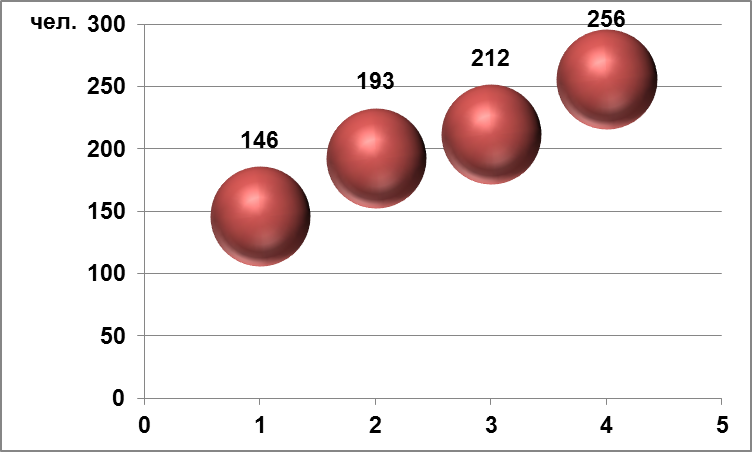 Помимо локальных занятий в области повышения квалификации библиотечные работники приняли участие в: Семинаре «Библиотеки нового поколения: реализация национального проекта «Культура»,  г. Партизанск –  2 чел.Семинаре центра знаний «Инновации Находки» (Деловая игра «Ваш ход»)  - 3 чел.Семинаре Ивана Еркова «Поговорим об инклюзии» (2 чел.)  Семинаре «Карта культурных проектов Находки»  (МВЦ, фонд В. Потанина) – 3 чел.Краевом семинаре  для специалистов муниципальных детских библиотек «Библиотека для детей в контексте времени» - 1 чел.Краевой конференции «Роль социально ориентированных НКО в развитии малых территорий Дальнего Востока» – 1 чел. Совете руководителей общедоступных библиотек – 2 чел.Вебинаре «Доступная среда в гос. учреждении, нормы, примеры…» - 1 чел.Вебинаре «Сайт учреждения культуры: делаем по закону!»  – 4 чел.  Школе методистов центральных муниципальных библиотек,  ГБУК «Приморская краевая публичная библиотека имени А.М. Горького».Семинаре-совещании «О роли государства и институтов гражданского общества в формировании патриотического сознания молодежи» в Доме молодежи (3 чел.).Всего охват основного персонала   системой повышения квалификации  в 2019 году составил 93 % от основного персонала.10.6. Участие во всероссийских, краевых и районных профессиональных конкурсах (результаты участия). Организация собственных профессиональных конкурсовУчастие в профессиональных конкурсах – не только одна из эффективных форм повышения квалификации, а также хороший стимул творческих инициатив библиотекарей. В 2019 году библиотеки МБУК «ЦБС» НГО приняли участие в ….. конкурсах.Потенциал библиотек Находкинского городского округа  позволил им в отчетном году достойно заявить о себе в качестве участников сразу в нескольких  Всероссийских конкурсах для библиотекарей.Таблица 59 – Конкурсная деятельность МБУК «ЦБС» НГО  Выводы: Ведущими направлениями деятельности отдела методической работы  в отчетном году являлись: аналитическая функция, методический мониторинг, консультативно-методическая и практическая помощь библиотекам, организация и проведение городских культурно-массовых мероприятий, учебных занятий по повышению квалификации специалистов библиотечной системы.Методическая деятельность МБУК «ЦБС» НГО постоянно совершенствуется. В результате проведения обучающих мероприятий библиотечные специалисты Находкинской ЦБС стали чаще использовать современные информационно-коммуникационные технологии, применять инновационные формы и методы культурно-просветительской и проектной деятельности.11. Библиотечные кадры11.1 Общая характеристика персонала муниципальных библиотек в динамике трех лет МБУК «ЦБС» НГО  Таблица 60 – Работники Таблица 61 – Характеристика основного персонала по объему занимаемых ставок Таблица 62 – Основной персонал по образованиюТаблица 63 – Основной персонал по стажу работыТаблица 64 – Основной персонал по возрастуТаблица 65 – Нагрузка на одного библиотечного специалиста по основным показателям 11.2 Характеристика системы повышения квалификации и профессиональной переподготовки основного персонала муниципальных библиотек.Таблица 66 – Количество специалистов, повысивших квалификацию в 2020 году, составило 50 человек 11.4 Характеристика оплаты труда в динамике трех летТаблица 67 – Средняя месячная заработная плата работников учрежденияКраткие выводы. Проблемы обеспечения муниципальных библиотек персоналом, отвечающим технологическим и информационным вызовам времени, в том числе на основе обучения и переподготовки кадров.Количество технического персонала за анализируемый период уменьшилось на 11 штатных единиц, в связи с подключением библиотек на автоматическую охранно-пожарную сигнализацию. Все библиотечные работники работают на полную ставку. Для квалификационного роста основного  персонала в Учреждении  систематически  проводятся обучающие занятия  по программе «Ступени мастерства».12. Материально-технические ресурсы библиотекТаблица 68 –  Здания, помещения муниципальных библиотек Для участия в государственной программе Приморского края «Развитие культуры Приморского края на 2013-2021 годы на предоставление субсидии из краевого бюджета в 2020 году (проведение ремонтов),  подготовлена проектно-сметная документация на проведение капитального ремонта библиотечного  комплекса «Зеленый мир» (в соответствии с Градостроительным кодексом РФ для планирования   капитальных  ремонтов). Проведена Государственная экспертиза проверки достоверности, определения сметной стоимости объекта: «Капитальный ремонт нежилых помещений МБУК «ЦБС» НГО библиотечного комплекса «Зеленый мир» по ул. Фрунзе,2». Очень важным событием года по улучшению материальной базы стало приобретение    комплекса  подвижных и неподвижных конструкций (рельсовые стеллажи) в отдел обменно-резервной литературы.  Произведен ремонт библиотечного комплекса «Семья». Отремонтированные помещения  холла, читального зала, абонемента, подсобных помещений позволили  сотрудникам пересмотреть  организацию библиотечного пространства и улучшить комфортные условия для пользователя: расширить зону обслуживания и детский отдел, обустроить «библионяню».Для  формирования  новой  системы взаимоотношений библиотеки и молодых пользователей а, также для  расширения  вовлечение молодежи в реализацию библиотечных программ в Центральной детской и юношеской библиотеки отремонтировано помещение 40 кв. м, которое  оснащено современной мебелью и техникой, оборудовано Интернетом. Систематическое обновление материально-технической  базы в среднем в год происходит на 20 %.	В 2019 году оказали спонсорскую помощь Экологический и социальный фонд «Находка» на приобретение мебели, новогодних елок, канцелярских товаров, настольных игр  в следующих подразделениях. Всего было приобретено:  мягкое кресло – груша (9 шт.), банкетка (2 шт.), пуфики (2 шт.), кресло диван (1шт.), кресло для отдыха (2 шт.), набор детской мебели стол+стул (4 шт.), искусственная ель для проведения Новогодних праздников (12шт.), настольные игры (6 шт.).Таблица 69 – Приобретения года (библиотечное оборудование, компьютерная, множительная и прочая техника)13. Обеспечение безопасности муниципальных библиотекВ целях обеспечения антитеррористической безопасности  ежегодно со всеми  сотрудниками:- проводятся  инструктажи: « По действиям персонала при угрозе или совершении террористического акта» « О мерах пожарной безопасности при проведении новогодних мероприятий в подразделениях МБУК «ЦБС» НГО, о чем делается запись    в соответствующих журналах регистрации инструктажей;- проводится проверка знаний   порядка эвакуации при возникновении чрезвычайных ситуаций.В каждой библиотеке организовано размещение стендов с наглядной информацией телефонов экстренных служб города. Систематически , в течении года, с коммунальными службами проводились   работы по ограничению доступа в подвальные и чердачные помещения посторонних лиц, а также по очистке данных помещений от легковоспламеняющихся веществ и материалов.Все муниципальные библиотеки оборудованы охранно-пожарной сигнализацией и тревожными кнопками сигнализации с выводом на охранный пульт.8 муниципальных библиотек оборудованы  видеонаблюдением. В 2019 году  проведена проверка пожарных кранов; освидетельствование огнетушителей во всех библиотеках.В целях развития у детей и молодёжи неприятия идеологии терроризма и привитие им традиционных духовно-нравственных ценностей организовано и проведено 20 воспитательных и культурно-просветительских мероприятий на которых присутствовало 1200 человек. 14. Основные итоги годаНе смотря в целом на положительную динамику основных показателей за 2019 год в учреждении остается  ряд нерешенных проблем.Таблица 70 – Проблемы, которые не удалось решить в 2019 году, пути их решения в 2020  годуНазвание учреждения (в соответствии с Уставом): полное  сокращенноеМуниципальное бюджетное учреждение культуры «Центральная библиотечная система» Находкинского городского округаМБУК «ЦБС» НГОПочтовый адрес с индексом692909, Приморский край, ул. Сенявина, 13.Сайт учреждения (при наличии), если нет, то страница с информацией об учреждении на другом официальном интернет-ресурсе муниципального образования) www.nakhodka-libЭлектронная почта учреждения (e-mail)nakhodka.lib@mail.ruРуководитель учреждения (ФИО, тел. с кодом, факс, e-mail)Подкорытова Рита Ивановна(423)662-42-31nakhodka.lib@mail.ruРуководитель органа культуры муниципального образования (ФИО, наименование должности, тел. с кодом, факс)Ольшевская Татьяна Васильевна, начальник управления культуры администрации Находкинского городского округа(423)669-21-13Тип библиотек2017 г.2018 г.2019 г.Общее число муниципальных библиотек и структурных подразделений организаций культурно-досугового типа (на основе суммарных данных по 6-НК, 7НК)121212В том числе:число детских библиотек (на основе суммарных данных по 6-НК, 7НК)444число муниципальных библиотек, расположенных в сельской местности (на основе суммарных данных по 6-НК и 7-НК), в том числе число детских библиотек000000Число муниципальных библиотек (6-НК)121212в том числе в сельской местности 000Число подразделений организаций культурно-досугового типа (7-НК)000в том числе в сельской местности000Число пунктов внестационарного обслуживания муниципальных библиотек и подразделений организаций культурно-досугового типа242630В том числе:число пунктов внестационарного обслуживания муниципальных библиотек (6-НК)242630число пунктов внестационарного обслуживания подразделений организаций культурно-досугового типа000Число транспортных средств, из них – библиобусов и из них КИБО (мобильный комплекс библиотечно-информационного обслуживания)000Количество библиотекКоличество библиотекПотребностьПотребностьобщедоступных универсальныхдетскихобщедоступных универсальныхдетскихРекомендациям ДК Приморского края155+7+1Фактически 8400Показатели НГОПриморский крайРФНаходкинский городской округпо отношению к:Находкинский городской округпо отношению к:Показатели НГОПриморский крайРФПКРФКол-во жителей на 1 б-ку, тыс. 12,45,63,4+ 6,8+ 9% б-к, имеющих доступ в Интернет 100,073+ 50+ 27Наименование показателя2017 г.2018г.2019г.КомментарииЧисло зарегистрированных пользователей (всего) человек,454504545245455В 2019 году число читателей увеличилось на 3 чел.  в том числе:- обслуженных в стенах библиотеки432984251141533Уменьшение показателя произошло за счет развития  внестационарного обслуживания.- удаленных пользователей215229413922Рост объясняется увеличением количества форм  внестационарного обслуживания. Число посещений библиотеки (всего),276028276030285671Рост показателя произошел счет роста посещений для получения библиотечно-информационных услуг (+ 7771) и  посещений массовых мероприятий (+1870)  за счет проведения крупных просветительских акций.из них:- для получения библиотечно-информационных услуг245577244309252080Рост показателя произошел счет роста посещений для получения библиотечно-информационных услуг (+ 7771) и  посещений массовых мероприятий (+1870)  за счет проведения крупных просветительских акций.- для участия в массовых мероприятиях304513172133591Рост показателя произошел счет роста посещений для получения библиотечно-информационных услуг (+ 7771) и  посещений массовых мероприятий (+1870)  за счет проведения крупных просветительских акций.Число обращений к библиотеке удаленных пользователей (всего), 103978135939155949Рост показателя связан с увеличением  обращений к библиотеке через нестационарные формы обслуживания, обращения  к веб-сайту.из них:- через внестационарные формы обслуживания373039667232Рост показателя связан с увеличением  обращений к библиотеке через нестационарные формы обслуживания, обращения  к веб-сайту.- обращений к веб-сайту100248131973136431Рост показателя связан с увеличением  обращений к библиотеке через нестационарные формы обслуживания, обращения  к веб-сайту.Выдано (просмотрено) документов (всего)101873410327811034213Рост  книговыдачи за три года составил  15479, что  закономерно связано  с увеличением читательской активности,  расширением внестационарного  обслуживания. Выполнено справок и консультаций (всего)580905819058291Число справок за три года увеличилось на 222.Количество массовых мероприятий 125512581235Уменьшилось по сравнению с 2017 годом на 20. По сравнению с 2018годом - на 23, что связано с укрупнением  мероприятий.из них:- книжных выставок481724932Количество выставок увеличилось за три года на 451. Показатель 201720172018201820192019Коммент-иипланфактпланфактпланфактУвеличение доли общедоступных библиотек, подключенных к сети Интернет, в общем количестве общедоступных библиотек, % 100100100100100100Библиотеки подключены к Интернету с 2016 г.Число документов библ. фонда общедоступных библиотек, переведенных в эл. форму (тыс. ед., с точностью до 0,10)0,25  0,250,30,30,30,3Показатель выполняется в соответствии с «дорожной картой»Среднемесячная заработная плата работников, руб.28948,4027450,9534240,9034344,2136153,9636599,32Выполнение показателя:2017 г.-94,8%2018 г.-100,3%2019 г.-101,2%Показатели2017г.2018г.2019г.По Приморскому краюДВФОРФЧитаемость22,422,722,84,97,57,3Обращаемость2,32,42,4**2 - 3Посещаемость6,16,16,31,82,72,8Документообеспеченность(чит)9,99,39,4**14-19Документообеспеченность(жит)2,92,92,9**4 – 9Охват населения библиотечным обслуживанием, %29,830,530,722,638,334,2год201720182019количество жителей, чел.152 294148 892148280Экономические показателиЭкономические показателиЭкономические показателиЭкономические показателиДинамикаДинамика2017201820192017/20182018/2019расходы на обслуживание одного пользователя1 109,51 289,21 331,1179,741,9расходы на одно посещение182,7212,3211,829,6-0,5расходы на одну документовыдачу49,557,558,58,01,0Находкинский городской округПриморский крайДВФОРФрасходы на обслуживание одного пользователя1 331,1расходы на одно посещение211,8***расходы на одну документовыдачу58,5***средняя заработная плата (среднее арифметическое за 2017-2019 гг.)32 798Вид услуг2017(тыс. руб.)2018(тыс. руб.)2019(тыс. руб.)Доля, %2019ДинамикаДинамикаВид услуг2017(тыс. руб.)2018(тыс. руб.)2019(тыс. руб.)Доля, %20192018/20172019//2017Библиотечно-библиографические, информационные услуги 182961262522 5853,1- 5 671+ 4 289Сервисные услуги с использованием компьютерной и копировально-множительной техники:29187230484929304440,2+12 977+ 1 172-предоставление компьютера108686945008692411,9- 14 186- 21 762- копирование, распечатка, ламинирование, брошюровка18318621034920612028,3+27 163+22 934Организация и информационно-техническое сопровождение мероприятий18590762500- 10 965- 18590Рекламные услуги:реализация печатной продукции, электронных продуктов490000- 490- 490Аренда (+макулатура, металлолом)40380922408915212,2+51 860+48 772Читательский билет и штрафные санкции27075031460132404844,5--640 378731 940728 829100,091 56288 4512017 2018 2019 Динамика2017/2019Объем фонда, экз. 448732424874425831- 22901Показатели2017 2018 2019  Динамика2017/2019Объем фонда 448732424874425831-22901В том числе: печатные документы419108394705394794-24314электронные издания134213371343+1аудиовизуальные материалы559559484-75периодические издания277232827329210+1487В том числе: общественно-политическая946299065790495-4134                        естественно-научная362973486334829-1468                        техническая273162580525649-1667                        с/х632459375990-334искуство, спорт304342828228130-2304языкознание,литературоведение288562627325900-2956художественная197059186019187130-9929для дошкольников278172703827708-109в т.ч. краеведческая146751503215215+540Всегоопленлтехс/хиск. и спортязыкознание, лит - вед.-ехудож.литерат.Дэкз.4258319049534829256495990281302590018713027708%10021,38,26,01,46,66,143,96,5сегосегосегоиз них:из них:из них:из них:из них:из них:сегосегосегоКнижные изданияКнижные изданияКнижные изданияПериодические изданияПериодические изданияПериодические издания20172018 20192017 2018 20192017 2018 2019562167947096376847684857184720262231Поступление в библиотечный фондПоступление в библиотечный фондПоступление в библиотечный фондПоступление в библиотечный фондПоступление в библиотечный фондПоказатели201720182019Динамика 2017/2019Поступления в фонды, всего 562167947096+1475По источникам поступления:книготорговые и издательские фирмы (в т.ч. периодические издания)пожертвованияв т. ч. от населенияпрочие33791857163638540011757171310364379171517151002+1000-142+79+617В том числе: печатных изданий561567947088+1473электронных документов, в т.ч. локальные сетевые ресурсы удаленные сетевые ресурсы (подписка на ЭБС и др.), ЭД на съемных носителях6059800610802788+20+2190подписка на периодические издания (кол-во названий)329377356+27аудиовизуальные материалы0000Поступило экз. на 1000 жителей36,945,647,9+11Новые поступления по отраслямкол-во%нормативВсего:7096общественно-политическая155822,023естественно-научная3955,69техническая1862,615сельско-хозяйственная1281,815искусство и спорт1922,77литературоведение и языкознание731,01художественная литература364851,445детская91612,945Наименование показателя2017 2018 2019свыше  500 экз.367до 500 экз.965до 100 экз.---до 50 экз.---ни одного экз.---Причины исключения изданийКол-во, экз.Сумма, руб.Утрата 44760572,72По ветхости3492151974,99Устаревшие по содержанию18214411,37Стихийные бедствия38516820,19Непрофильность (списание периодических изданий)995999,00Дефектность 758044,91Другие причины563    34 898,11   ИТОГО: 6139287721,29Показатели интенсивностиФормулаРасчетЗначениеСредний показательпо РоссииКоличество новых поступленийпоступление / кол-во жителей * 10007096/148280*100078,9ИФЛА -  на 1000 жителей 250 экз.Читаемостькн/в / чит1034213/ 4545522,821,5 – 24 Обращаемостькн/в / фонд1032781 / 4258312,42 - 3Посещаемостьпосещ / чит285671 / 454556,38,2Документообеспеченность(чит)фонд / чит425831 / 454559,414-19 Документообеспеченность(жит)фонд / жителей425831/ 1482802,94 – 9 Обновляемость Поступления/ фонд * 1007096/ 425831*1001,7 3Коэффициент использования фондафонд / кн/в425831 / 10342130,4Охват населения библиотечным обслуживанием (%)чит*100 / жителей45455*100/14828030,7 %Не  менее 30% Расходы на периодикуРасходы на периодикуРасходы на периодикуРасходы на книги и электронные документыРасходы на книги и электронные документыРасходы на книги и электронные документыРасходы на подписку на доступ к удаленным сетевым ресурсамРасходы на подписку на доступ к удаленным сетевым ресурсамРасходы на подписку на доступ к удаленным сетевым ресурсам2017 2018 20192017 2018 2019201720182019312706,15352989,82345130,33555 452,87726 810,00751280,240,0018000,0018000,00БиблиотекаУтеряно читателямиУтеряно читателямиПринято взамен утерянныхПринято взамен утерянныхБиблиотекакол-во, экз.на сумму, руб.кол-во, экз.на сумму, руб.Центральная городская библиотека15422424,7715422424,77Городская библиотека-музей271812,51271812,51б/к «Зеленый мир»6710002,976710002,97б/к «Ливадия»111146,57111146,57б/к «Семья»434829,47434829,47Библиотека № 4263624,18263624,18Библиотека №93181,583181,58Центральная детская и юношеская библиотека8512581,268512581,26Детская библиотека № 145516,005516,00Детская библиотека № 15181960,13181960,13ИТОГО:43959079,4443959079,44Показатели2017 2018 2019Динамика2019/2017Из общего числа библиотек имеютИз общего числа библиотек имеютИз общего числа библиотек имеютИз общего числа библиотек имеютИз общего числа библиотек имеютперсональные   компьютеры, ед.1212120 - из них имеют доступ в Интернет    1212120собственный Интернет-сайт, WEB-страницу 1110копировально-множительную технику, ед.1212120- из них для оцифровки фонда1110Число технических средствЧисло технических средствЧисло технических средствЧисло технических средствЧисло технических средств  число персональных   компьютеров, ед.828490+8  число персональных компьютеров для пользователей3133310число единиц копировально-множительной техники,в том числе:     - для пользователей    - для оцифровки фонда472214219139171-8-50Общее число записейОбщее число записейОбщее число записейиз них число записей, доступных в Интернетеиз них число записей, доступных в Интернетеиз них число записей, доступных в Интернете20172018 2019 2017 2018 2019113570142661151030906701177611249502017 2018 20194873750241662016 г.2017 г.2018 г.2019г.59349100248131973136431ПроектКол-во мероприятийКол-воучастниковВыдано книг, экз.Культурно-образовательный проект «Читаем детям – читаем вслух»9124732972Культурно-образовательный проект «Солнце встает на Востоке»12299345Проект «Сказочное воскресенье»912491Проект «Интернет-викторина «Историна»  4121187Историко-просветительский проект «Находки в Находке»16829574Культурно-образовательный проект Кинозал «Читаем, смотрим, обсуждаем»55836129Проект «Как пройти в библиотеку?»6186247Проект летнего чтения «Веселое лето на книжной поляне»38587601Фольклорная школа «Лукоморье»: программа «Месяцеслов», «Народные  промыслы» 27118154Программа эстетического воспитания «Театр без границ»716279Программа «Народные промыслы России»10299150Программа «Культурное наследие. Учимся слушать музыку»82272065Всего 28362617594Показатель 2017г.2018г.2019г.Динамика   2019/2017Количество  мероприятий125512581235-20Количество  присутствующих3045131721335913140Записалось  новых читателей674068246251-489Книговыдача 2714229110300952953НаименованиеКоличество участников, чел.Всероссийская акция «Тотальный диктант»253Всероссийская акция «Библионочь»608Всероссийская акция «Наши истоки. Читаем фольклор» 525Всероссийская акция «Читаем Пушкина вместе»994Всероссийская акция «День короткометражного кино»426Всероссийская акция «Сила любви помогает творить чудеса»84Общероссийская акция «Дарите книги с любовью»562Международная акция «Читаем детям о войне»259Межрегиональная акция «А я придумал слово». к 90 - летию со дня рождения Ирины Токмаковой629Международная  акция «Тест по истории Великой Отечественной войны»24Краевая акция для подростков «Улыбнитесь мне в ответ», посвящённой творчеству Радия Петровича Погодина119Название конкурсаКол-во участниковВсероссийские/ региональные  конкурсыВсероссийские/ региональные  конкурсыМеждународный интернет-конкурс «Страницы семейной славы»1 (Библиотека №4)Межрегиональный конкурс юных художников-иллюстраторов «И строчка каждая рисунком хочет стать...»40 Краевые конкурсыКраевые конкурсыКраевой онлайн-спринт  «Крылья, разносящие мысли»42Городские конкурсыГородские конкурсыГородской  конкурс чтецов о дружбе, единстве, толерантности «Звонкий голос дружбы»200Городской конкурс видеороликов «Литературный двойник».7Городской конкурс юных эрудитов «Многонациональная культура Находки: я тебя понимаю»83Городской краеведческий конкурс «Без прошлого нет настоящего: 155-летие добровольного переселения корейцев в Приморский край»7Городской онлайн-конкурс «Историна»19Городской конкурс «Серебряное перо»18Городская краеведческая олимпиада «Знатоки Приморья»40Городской конкурс на лучшую елочную игрушку90 Онлайн-викторина «Прикоснись к истокам»121Итого 668Название клубаБиблиотекаСтаж клубаСреднийвозрастКол-во членов(чел).Кол-во заседаний за 2019 гКлуб «Родник»Библиотека № 910 месяцев47219Клуб пожилых людей и инвалидов«Улыбка»Библиотека № 41555229Кружок любителей Лего «Фантазеры»Библиотека № 101 год101215Литературно – художественное объединение «Теперь я знаю»Детская библиотека №1510 лет8328Клуб «Литературные встречи»Библиотечный комплекс «Зеленый мир»2 года31209Клуб пожилых  людей и инвалидов «Незабудка»Библиотечный комплекс «Семья»8 лет55357Литературно -творческая гостиная «Вдохновение»Библиотечный комплекс «Семья»22 года31252БиблионяняБиблиотечный комплекс «Семья»22 года 10208Клуб садоводов и огородников «Ваши 6 соток»Центральная городская библиотека28 лет601617Клуб писательского мастерства «Литера N»Центральная городская библиотека1,5 года30919Литературный клуб «Росинка»Центральная городская библиотека4 года91011Фольклорная школа «Лукоморье»Центральная детская и юношеская библиотека22 года 911827Клуб пожилых людей и инвалидов«Вечерние зори»Центральная детская и юношеская библиотека6 лет75266Генеалогический клуб «Находкинский родовед»Городская библиотека -музей12 лет503811Клуб краеведов «Краеведы Находки»Городская библиотека -музей14 лет316417Клуб художников и ф/художников «Перспектива»Городская библиотека -музей2 года152017Литературный клуб «Лотос»Городская библиотека -музей13 лет312011Итого:17 клубов 508203Показатель2017 г.2018г.2019г.% от общего объема: читателей, книговыдачЧисло передвижек, пунктов выдачи, выездных читальных залов242630хЧисло читателей2152195839228,62Число книговыдач1228315263476504,61Число обращений3730396672324,64Наименование мероприятияКоличество участников, чел.Международная акция «Наши истоки. Читаем фольклор»525Международная  акция «Читаем детям о войне»259Всероссийская  акция «Неделя детской и юношеской книги»1383Межрегиональная акция к 90-летию Ирины Токмаковой Единый день чтения «Я придумал слово»  629Краевая акция «Улыбнитесь мне в ответ», посвящённой творчеству Радия Петровича Погодина119Городская акция  «Летнее чтение – 2019»4731Городская акция «Первоклассник, библиотека ждет тебя!»1077Показатели2017 г.2018 г. 2019 г.Динамика,2019/2017 Количество мероприятий10411291-21Число посещений на мероприятиях215942272473+314Записалось пользователей289814269-20Книговыдача173647422972+1236Основные показатели2017 г.2018г.2019Динамика2019/2017Количество мероприятий585357-1Количество присутствующих128614061383+97Книговыдача 128001168410601-2199Записалось читателей675612580-95Основные показатели2018г.2019г.ДинамикаКоличество мероприятий168157-11Количество присутствующих55165531+15Книговыдача 103508104496+988Записалось читателей33323435+103Основные показатели2017г.2018г.2019г.Количество мероприятий акции 474541Количество присутствующих125112621077Записалось читателей660663598НаименованиеКоличество участников, чел.Межрегиональный конкурс юных художников-иллюстраторов «И строчка каждая рисунком хочет стать...»40Краевой онлайн-спринт  «Крылья, разносящие мысли»42Городской конкурс юных чтецов «Звонкий голос дружбы!»200Городской конкурс юных эрудитов «Многонациональная культура Находки: Я тебя понимаю»  83Городская краеведческая олимпиада  «Знатоки Приморья»40Показатель2017г.2018г.2019ДинамикаДинамикаПоказатель2017г.2018г.20192018/20172019/2018Число пользователей  МГН255826942098136596- из них инвалидови ОВЗ33452357618953Количество мероприятий125512581235+3-23из них для маломобильных групп населения176203288+27+85Доля от общего количества мероприятий1416,123+2,1+7Посещения мероприятий304513172133591+1270+1870Посещения маломобильных групп населения414644794295+333-184Доля от общего количества посещений МБУК «ЦБС» НГО13,414,112%0,7-2,1ИсточникКоличество публикацийКоличество публикацийДинамикаИсточник2018г2019г.ДинамикаСайт МБУК «ЦБС» http://nakhodka-lib.ru/   429511+82Газеты «Находкинский рабочий», «Рио Панорама»: афиши 1041040Газета «Находкинский рабочий» http://nr-citynews.ru/1612-4 Газета «РИО Панорама» http://rio-panorama.ru/1312- 1Официальный сайт администрации Находкинского городского округаhttps://www.nakhodka-city.ru/1419+5Сайт и мобильное приложение «Вся Находка» https://xn--80aaej4apiv2bzg.xn--p1ai/  3443+9Сайт «Без формата» http://nakhodka.bezformata.ru/ 113 - 8Сайт Находка news https://newsnhk.com087+ 87Сайт Новости Находки  http://nhknews.ru/198- 11Сайт ДВ Росс http://trud-ost.ru/1714- 3 Видеохоcтинг Youtube.com191- 18Сайт Яндекс Дзен https://zen.yandex.ru078+ 78Сайт Яндекс Турбо https://yandex.ru/turbo031+31Сайт Тотальный диктант, страница Находки https://totaldict.ru/nakhodka/#/news 1713- 4Другие СМИ 529+24Итого СМИ698965+267Подразделение2018 г.2019 г.Из них в 2019 г.Из них в 2019 г.Подразделение2018 г.2019 г.СМИСоц.сетиОтдел информационно-библиографического обслуживания (ОИБО)327Отдел расформирован00Информационно-аналитический отдел ЦБС (бывший отдел методической работы)5261475721754Центральная городская библиотека11514642104Городская библиотека-музей5620413470Центральная детская и юношеская библиотека5476769Библиотечный комплекс  «Зеленый мир» 586086Библиотечный комплекс «Семья» 1313130Библиотека №9 Врангель  121257Библиотека №14 Врангель031328Библиотека №23 Врангель0441232Библиотечный комплекс «Ливадия»6769663Библиотека №41925541553Детская библиотека №107472720Детская библиотека № 15622480248ИТОГО по ЦБС152030059712034Количество публикаций2018 г.2019 г.Абсолютная динамикаРост, % к показателю 2018 г.ИТОГО СМИ698965+267+ 38%ИТОГО СОЦСЕТИ8222038+1216+147%ИТОГО СМИ И СОЦСЕТИ15203005+1485+98%          ГодЧисло жителей, всего (чел.)Число зарегистрированных пользователей,               всего (чел.)из них по возрасту:из них по возрасту:из них по возрасту:из них по возрасту:из них по возрасту:из них по возрасту:из них по возрасту:из них по возрасту:          ГодЧисло жителей, всего (чел.)Число зарегистрированных пользователей,               всего (чел.)детидо 14 летдетидо 14 летмолодежь15-30 летмолодежь15-30 летс 31до 55 летс 31до 55 летболее 55 летболее 55 лет          ГодЧисло жителей, всего (чел.)Число зарегистрированных пользователей,               всего (чел.)чел.%чел.%чел.%чел.%2017152 944454501862841%1151225%627614%890219%2018152294454521768939%1183726%681715%910920%2019148280454551646436,21103724,3780017,21015422,3Рисунок  6 - Динамика количества пользователей возрастной группы до 14 летРисунок 7 - Динамика количества пользователей возрастной группы 15-30 летРисунок 8- Динамика количества пользователей возрастной группы 31-55 летРисунок 9 - Динамика количества пользователей возрастной группы старше 55 летОформлено выставокПосещение выставок, чел.Книговыдача с выставок, экз.9324180340073Роспись карточек,всегоиз них:из них:Расстановка/Изъятие карточек в картотекеЭБД Статьи (ЭСКС)ЭБД Статьи (ЭСКС)Роспись карточек,всегоиз периодических изданийиз сборниковРасстановка/Изъятие карточек в картотекеКол-во введенных записейРедакцияЭСКС(кол-во записей)364034641763640 / 355311602352017г.2018г.2019г.580905819058291ПоказателиВсегоабонентовИндивидуальныеКоллективныеКоличество абонентов информации310251абонент388 тем3015 документов1207 оповещений59абонентов152темы890 документов381оповещениеМБАМБАМБАВСАВСАВСАЭДДЭДДЭДД2017 г.2018 г.2019г.2017 г.2018 г.2019г.2017 г.2018 г.2019г.639112999099173266270273Выставки новой литературыОбзоры новой литературыРассылки пользователямДни информацииБиблиотечные урокиИнформирование в СМИЭкскурсиипобиблиотеке5853220202211775Типы и виды библиографических пособийКоличествоБиблиографические указатели (электронный формат)3Бюллетени3Календари3Сборники, дайджесты (электронный формат)3Пособия малых форм:Рекомендательные списки, обзоры, закладки, листовки, памятки (электронный формат) 14Буклеты13Библиографические издания в электронной форме на сайт:Библиографические издания в электронной форме на сайт:– виртуальные выставки 17– тематические обзоры книг и журналов 39– виртуальные викторины6– буктрейлеры2– видеоролики, слайд-шоу20Всего123НазваниеКоличество участниковСодержание проектаНаходкинские чтения «У самого Тихого: история открытия б. Находка»72Цель проекта состоит в привлечении молодежи к краеведческой деятельности и постижении основ краеведения и исследовательской работы.Гутмановские литературные чтения                   52Цикл чтений реализуется с апреля 2015 г.Литературные чтения созданы в память о находкинском поэте Михаиле Семеновиче Гутмане.Цель проекта - воспитание уважения к литературе и духовной культуре через популяризацию творчества Михаила Гутмана, расширение партнерского пространства, открытие молодых талантов.  Участники: писатели, поэты, художники, композиторы, краеведы, члены  литературных объединений, творческая молодежь Находки и  Приморского края.  В 2019 г. Гутмановские чтения  прошли под названием «Я был, я есть и буду снова»Историко - просветительский проект «Находки в Находке».7 В рамках проекта провели конкурс к 155 – летию добровольного переселения корейского народа в Приморский край «Без прошлого нет настоящего».Цель: Воспитание патриотической и духовно – нравственной культуры у жителей, через изучение истории Приморского края и Дальнего ВостокаГородская краеведческая олимпиада «Знатоки приморья»49Цель: Расширение краеведческого кругозора и интереса к краеведению среди детей и подростков. Приняли участие юные краеведы девяти школ НГО в двух возрастных категориях. Олимпиада включала знания по истории, географии, памятным датам, знаменитым личностям, животному и растительному миру Приморья.Городской конкурс эрудитов «Многонациональная Находка»83Цель: Способствовать развитию интересов к культуре своего народа и культуре других национальностей, привлечь внимание учащихся к фонду иностранной литературы.Проект: Организаторы  «Летние вечера»Городская библиотека – музей приняла участие с литературной интерактивной площадкой «К Приморью с любовью» (выставка-викторина, фотозона и творческая площадка для детей «Раскрась свой город). Конкурс «Восточный порт и его люди»Работники библиотеки № 9 провели подготовку материалов к участию в конкурсе  для конкурсантов	Движение краеведческого фонда2017 г.2018 г.2019 г.Поступило- в т. ч. местных изданий71331497118307132Выбыло - в т. ч. местных изданий548114001240Состоит на конец года- в т. ч. местных изданий146752454150322572152152704Книговыдача414614028738893Процент краеведческого фонда от общего объема фонда3,33,53,8Процент местных изданий от объема краеведческого фонда16,717,117,8Показатели2017г.2018г.2019г.Количество мероприятий13417194Количество присутствующих349235291315Книговыдача на мероприятиях10232449240Сборники, указатели, календариДайджестыБиблиогр. списки, рекомендат. спискиБуклеты, закладкиАфиши, баннерыВиртуал. выставки,  видеороликиПрезентации, обзоры3151060531Вид изданияНазваниеФормат, место опубликованияТираж, экзСборники, календари, дайджестыСборник конкурсных работ«Без прошлого нет настоящего: 155-летие добровольного переселения корейцев в Приморский край»печатный25календарьДаты и события: Находка. 2020Электронный,Сайт МБУК «ЦБС» НГО  календарьИмена и даты в истории Приморья: Календарь на 2020 годЭлектронный,Сайт МБУК «ЦБС» НГО  ДайджестДавайте вспомним про войну: к годовщине Великой Победы (Дайджест-обзор выставочного книжного проекта «Нам жить и помнить»  Электронный,Сайт МБУК «ЦБС» НГО  СборникЗаписки клуба «Находкинский родовед». Выпуск 5-йпечатныйБиблиографические списки, обзорыРекомендат.список«Даманский: расстрелянный остров» [к 50–летию вооруженного конфликта 1969 года]Электронный,Сайт МБУК «ЦБС» НГО  Библиографический список статей«О находкинцах–участниках Великой Отечественной войныЭлектронный,Сайт МБУК «ЦБС» НГО  Библиограф. списокКниги лучегорских авторов в фондах городской библиотеки-музея (к 80-летию Пожарского района)Электронный,Сайт МБУК «ЦБС» НГО  Библиограф. список«Читайте о футболе»  (к 40 -летию со дня создания находкинского футбольного клуба «Океан») Электронный,Сайт МБУК «ЦБС» НГО  Библиограф. списокКниги о море, тельняшке и морских сражениях (145 лет русской тельняшке).    Книги дальневосточных авторовЭлектронный,Сайт МБУК «ЦБС» НГО  Рекомендательный обзорПутешествия Пржевальского (к 180 – летию со дня рождения Н. М. Пржевальского)Электронный,Сайт МБУК «ЦБС» НГО  Буклеты, закладкиБуклет«Я был, я есть и буду снова…»: к 75-летию поэта (к Гутмановским литературным чтениям) печатный20Буклет«Я жизнь читаюмежду строк ...Марина Бурмак: к 60-летию поэтессы печатный8Буклет«Елена Науменко»: к 60-летию поэтессы печатный8БуклетПерсональная выставка художника Андрея Звягина (член клуба «Перспектива»)печатный20Буклет«Заветный край любимое Приморье» (к фотовыставке художников и фотохудожников клуба «Перспектива»)печатный15Буклет«Что за прелесть эти сказки» (по сказкам дальневосточных авторов) к российской акции «Наши истоки. Читаем фольклор» и ко Дню родного языкапечатный5БуклетВасилий Мокренок: краевед, исследователь, фотохудожник печатный6БуклетМария Антоновна Иванова: краевед, родовед, исследователь печатный3БуклетПрогулка по родному городу: экскурсия по достопримечательностям Находки (к городской краеведческой олимпиаде «Знатоки Приморья») печатный15Виртуальные выставки, видеороликиВиртуальный альбом«Бессмертный цех Находки: труженикам тыла посвящается» в рамках просветительского проекта «Бессмертный цех» Приморской краевой публичной библиотекой им. А.М. ГорькогоЭлектронный,Сайт МБУК «ЦБС» НГО  Виртуальная выставкаМир фотографии Юрия Шумилова Электронный,Сайт МБУК «ЦБС» НГО  Виртуальная выставкаКазачество: история и современность (к 130 летию со дня создания Уссурийского казачьего войска) Электронный,Сайт МБУК «ЦБС» НГО  Видеоролик«Праздник поэтической души Елены Мамонтовой» (для авторского вечера)Электронный,Сайт МБУК «ЦБС» НГО  Видеоролик1-е находкинские краеведческие чтения (Видеосюжет ИА Каскад Восток ТВН)Электронный,Сайт МБУК «ЦБС» НГО  Рисунок 10 -  Динамика консультаций, 2016-2018гг.В 2019 году специалистами отдела было выполнено 589 индивидуальных (в 2018 году- 584) и 37групповых  консультаций.Тематика запросов на оказание консультационной помощи осталась  неизменной: организация планирования и отчетности, организации выставочной деятельности и подготовка и проведение массовых мероприятий,  учет внестационарного обслуживания и др. Индивидуальные консультации были  посвящены совершенствованию статисти-ческого  учета,  проведению мероприятий и т.д.Выезды и посещения библиотек занимают одно из главных мест в методической работе. Традиционно основными целями посещений являются: оказание консультационной и практической помощи, плановая проверка работы библиотек, проверка организации справочно-библиографического аппарата, посещение библиотечных мероприятий. В 2019 году специалистами было осуществлено 84 выезда в библиотеки МБУК «ЦБС» НГО.Рисунок 11 - Количество выездов в библиотеки с целью оказания методической помощи, изучения опыта работыДолжность. Образование. Стаж работы в библиотеке.ФункционалЗаведующая отделомВысшее техническое образование.Стаж -34 года Из них в должности заведующей муниципальной библиотекой  – 32 годаНормативно-правовая база отдела и МБУК «ЦБС» НГОПоказатели муниципального задания МБУК «ЦБС» НГОПланово-отчетная деятельностьОрганизация проектной  деятельности, внедрение инновацийОрганизация повышения квалификации сотрудниковОрганизация деятельности отдела по направлениям: работа с детьми; фронтальные формы библиотечного обслуживания (массовые мероприятия); работа с маломобильной группой населения; краеведческая деятельность; методическое обеспечение деятельности библиотек;  издательская деятельность; продвижение библиотечных услуг.МетодистВысшее педагогическоеОбразованиеСтаж – 26 летМониторинги предоставления доступности и качества библиотечных услуг населению; оказания муниципальных услуг населению  и др.Консультационная деятельность по направлению ведения учетной документации (дневники библиотек).Курирование автоматизации библиотечных процессов Курирование краеведческой деятельности ЦБС.Продвижение платных услуг населениюБиблиотекарь по работе с маломобильной группой населенияВысшее медицинское образованиеСтаж - 2 годаОрганизация работы с маломобильной группой населения: планово-отчетная деятельность, проектная деятельность, организация безбарьерной среды, освещение деятельности по работе с МГН; методическое обеспечение работы с МГН.Библиотекарь по массовой работе  Высшее образованиеСтаж – летКонкурсная деятельность МБУК «ЦБС» НГО  Городские мероприятия, согласно профессиограммеСценарии, положения конкурсов, мероприятийКурирование внестационарного обслуживания населения, клубных формировании библиотек.Планово-отчетная деятельность по организации фронтального обслуживания.ДатаФорма обученияТема13.02 Школа – практикум Формы продвижения чтения в публичных библиотеках, библиографический аспект 06.03 Проверка знаний Охрана труда и Правила пожарной безопасности 13.03 Школа – практикум Внестационарное обслуживание населения: грани взаимодействия 25.04 Семинар совместно со школьными библиотеками Библиотека – территория творчества 25.09 Семинар-консультация Планирование 2020: диапазон идей и практик 16.10 Школа – практикум Библиотечные проекты, или во что играют библиотекари… 06.11 День информации Репертуар для чтения 4.12 Школа-практикум Управление библиотечным фондом и обеспечение его сохранности с помощью современных технологий Совещания заведующих - 4 раза в годСовещания заведующих - 4 раза в годСовещания заведующих - 4 раза в годНаименование конкурсаУчастникиРезультатВсероссийский конкурс «Лучшая визитная карточка библиотеки»Центральная городская библиотека, библиотека №14, библиотека № 23, центральная детская и юношеская библиотека, библиотечный комплекс  «Зеленый мир», библиотека № 10, библиотечный комплекс «Семья»Сертификаты участниковОт Ассоциации «Растим читателя» получено 220 экз. изданий. Всероссийский конкурс  «Музейные перспективы»Интернет-проект «Публикатор»ГБМ (3 чел)СертификатыКраевой конкурс «Библиотечная аналитика Приморского края»МБУК «ЦБС» НГОДиплом победителяКраевой фестиваль книги и чтения «Читающее Приморье: стратегия роста»МБУК «ЦБС» НГОДиплом победителяГородской конкурс «Лидеры туриндустрии Находки-2019»городская библиотека-музейДиплом1 место в номинации «За вклад в развитие туризма…»Ведомственный конкурс «Премия город – Порт»  Номинация «Мое дело»  к 45-летию Восточного портаБиблиотека № 9 Диплом  Всероссийский конкурс сайтов «Лучший сайт учреждения культуры  - 2019»МБУК «ЦБС» НГОРезультаты будут объявлены до 31 января3 всероссийский конкурс медиапроектов «Страна читалия – 2019»ЦГБ (2 чел.)Диплом лауреата 3 степени в номинации «Книга пьеса»+ сертификат для руководителя медиапроекта -буктрейлераЧисленность работников, человекЧисленность работников, человекЧисленность работников, человекиз них, численность работников, относящихся:из них, численность работников, относящихся:из них, численность работников, относящихся:из них, численность работников, относящихся:из них, численность работников, относящихся:из них, численность работников, относящихся:Численность работников, человекЧисленность работников, человекЧисленность работников, человекк основному персоналук основному персоналук основному персоналук вспомогательному персоналук вспомогательному персоналук вспомогательному персоналу2017 г.2018 г.2019 г.2017 г.2018 г.2019 г.2017 г.2018 г.2019 г.1018783615854402929Численность работников, относящихся к основному персоналу, человекиз них работающих:из них работающих:из них работающих:из них работающих:Численность работников, относящихся к основному персоналу, человекна полную ставкуна 0,75 ставкина 0,5 ставкина 0,25 ставки5453100Численность работников, относящихся к основному персоналу, человекиз них имеют образование:из них имеют образование:из них имеют образование:из них имеют образование:Численность работников, относящихся к основному персоналу, человеквысшеевысшеесреднее профессиональноесреднее профессиональноевсегоиз них библиотечноевсегоиз них библиотечное5431132318Численность работников, относящихся к основному персоналу, человекв том числе со стажем работы:в том числе со стажем работы:в том числе со стажем работы:Численность работников, относящихся к основному персоналу, человекот 0 до 3 летот 3 до 10 летсвыше 10 лет548739Численность работников, относящихся к основному персоналу, человекв том числе по возрасту:в том числе по возрасту:в том числе по возрасту:Численность работников, относящихся к основному персоналу, человекдо 30 летот 30 до 55 лет55 лет и старше5413419Количество основного персонала Основные показателиОсновные показателиОсновные показателиКоличество основного персонала читателипосещенияКоличество документовыдач45452276030103078154Нагрузка на одного библиотечного специалистаНагрузка на одного библиотечного специалистаНагрузка на одного библиотечного специалиста54784475917807№Наименование программы обучения Количество человек1г. Владивосток, ЧОУ ДПО «Институт Развитие 2000» по программе «Контрактная система в сфере закупок товаров, работ, услуг для обеспечения государственных и муниципальных нужд»17.10.2018 г. – 17.01.2019 г. 12г. Владивосток, ГАУ ДПО «Приморский краевой институт развития образования» по доп. проф. программе «Организация духовно-нравственного развития и воспитания детей и молодежи в современных условиях: опыт регионов Российской Федерации (г. Санкт-Петербург, г. Москва)» 23.01.2019 г. – 01.02.2019 г.13г. Находка, ЧОУ ДПО «Находкинский центр охраны труда»  программа повышения квалификации «Охрана труда» для руководителей организаций, членов комиссий по проверке знаний требования охраны труда организаций. 04.02.2019 г. – 08.02.2019 г. 54Г. Липецк, ООО «ВНОЦ СОТех)  по программе: «Особенности использования информационно-коммуникационных технологий (ИКТ) в библиотечной работе»       17.02.2019 г. – 21.02.2019 г.  15г. Новосибирск, АНО ДПО «Университет управления и экономики» по программе: Защита персональных данных. Обеспечение безопасности информации в учреждениях (предприятиях, организациях)»21.02.2019 г. – 07.03.2019 г.16г. Москва, АНО « Национальный исследовательский институт  дополнительного профессионального образования» по программе: «Информационно-коммуникативная технология библиотечной среды» 20.02.2019 г. – 24.03.2019 г.  17г. Ростов-на-Дону, ЧОУ ДПО «Академия повышения квалификации и профессиональной переподготовки»по программе: 1. « Новые технологии библиотечного обслуживания» 25.02.2019 г. – 16.04.2019 г.  ;2. « Управление библиотекой в современных условиях инновационного развития образования и науки»  25.02.2019 г. – 16.04.2019 г.;3. «Современные подходы к управлению деятельностью библиотек»16.05.2019 г. – 01.07.2019 г.     4. «Межведомственное сотрудничество по продвижению детского чтения» 16.05.2019 г. – 01.07.2019 г.     5. «Информационно-библиографическая деятельность: современные требования»  16.05.2019 г. – 01.07.2019 г.    6. «Информационно-библиографическая деятельность: современные требования» 24.10.2019 г. – 11.12.2019 г.  7. «Технология формирования и учета библиотечного фонда. Организация справочно-поискового аппарата библиотек»24.10.2019 г. – 11.12.2019 г.78г. Арсеньев, ГБУК «Приморская краевая публичная библиотека имени А.М. Горького», МБУК «Централизованная библиотечная система имени В.К. Арсеньева»Участие в выездной сессии 17-й Летней школы руководителей библиотек Приморского края. Тема: «Библиотека как институт продвижения чтения: новые формы, средства, технологи»  25.06.18 г. – 29.06.18 г.19г. Новосибирск, АНО ДПО «университет управления и экономики» по программе: «Актуальные изменения и разъяснения в рамках №44-ФЗ и №223-ФЗ с 1 января 2019 г.Обзор административной и судебной практики за 2018 г. Финансово-экономический контроль» 25.02.2019 г. – 26.02.2019 г210г. Оренбург, АНО ДПО «Оренбургская бизнес-школа»по программе: «Современные подходы и новые формы в краеведческой работе библиотек» 01.03.2019 г. – 11.03.2019 г.  111г. Москва, АНО ДПО «Институт новых технологий и управления» по программе: 1. «Современные подходы и новые формы в краеведческой работе библиотек» 2. «Новые информационные технологии в деятельности библиотек»03.04.2019 г. – 16.04.2019 г.  512г. Москва, АНО ДПО «Институт современных технологий и менеджмента» по программе: Библиотечный маркетинг и PR-технологии в продвижении библиотечный услуг»27.06.2019 г. – 08.07.2019 г.  ( 72 часа. )113г. Балаково, ЧПОУ «Учебный центр «ЛИДЕР-БАЛАКОВО»по программе: «Новые формы предоставления культурно-просветительских и досуговых услуг пользователям библиотеки»15.07.2019 г. – 26.07.2019 г.414г. Балаково, ЧПОУ «Учебный центр «ЛИДЕР-БАЛАКОВО»по программе: «Современное состояние каталогизации в России»22.05.2019 г. – 06.06.2019 г.   215г. Балаково, ЧПОУ «Учебный центр «ЛИДЕР-БАЛАКОВО»по программе: «Управление библиотечными фондами» 22.05.2019 г. – 06.06.2019 г.116г. Балаково, ЧПОУ «Учебный центр «ЛИДЕР-БАЛАКОВО»по программе: «Сохранность документов на бумаге в библиотеках (музеях, архивах)» 22.05.2019 г. – 06.06.2019 г.  117г. Балаково, ЧПОУ «Учебный центр «ЛИДЕР-БАЛАКОВО»по программе: Цифровая среда библиотек»25.07.2019 г. – 07.08.2019 г.218г. Балаково, ЧПОУ «Учебный центр «ЛИДЕР-БАЛАКОВО»по программе: «Научно-методическая и консультационная работа в области библиотечно-информационной деятельности»09.08.2019 г. – 04. 09.2019 г.119г. Липецк, ООО «МИПКИП» по программе: ««Особенности использования информационно-коммуникационных технологий (ИКТ) в библиотечной работе»       26.07.2019 г. – 06.08.2019 г.220Диплом о профессиональной переподготовке АНО ДПО «Дальневосточный институт повышения квалификации» по программе: «Библиотечное дело (библиотекарь-педагог)»20.08.2019 г.  121г. Оренбург, АНО ДПО «Оренбургская бизнес-школа»по программе: «Современные подходы и новые формы в краеведческой работе библиотек» 24.09.2019 г. – 18.10.2019 г.422г. Смоленск, ООО «Инфоурок»по программе: «Легоконструирование и робототехника как средство разностороннего развития ребенка дошкольного возраста в условиях реализации ФГОС ДО»23.09.2019 г. – 23.10.2019 г.123г. Москва, АНО ДПО «Институт новых технологий и управления» по программе: «Современные подходы и новые формы в краеведческой работе библиотек»21.10.2019 г. – 01.11.2019 г.  ( 72 часа)224Г. Владивосток, ЧОУ ДПО «Учебно-методический центр» Федерации  профсоюзов Приморского края»по программе: « Библиотека для детей в контексте времени»29.10.2019 г. – 31.10.2019 г.  124г. Балаково, ЧПОУ «Учебный центр «ЛИДЕР-БАЛАКОВО»по программе: «Сохранность документов на бумаге в библиотеках (музеях, архивах)»14.11.2019 г. – 27.11.2019 г.1Средняя месячная заработная платаРаботников по всему учреждениюРаботников по всему учреждениюРаботников по всему учреждениюОсновного персоналаОсновного персоналаОсновного персоналагод2017 г.2018 г.2019 г.2017г.2018 г.2019 г.в МБУК «ЦБС» НГО27 450,95 34 344,21 36 599,32 29 078,76 35 876,08 37 942,12 Общая площадь библиотек, кв.м.201720182019Работы, проведенные в 2019 г.Центральная городская библиотека943,3943,3943,3 -Переоборудование светильников на светодиодные лампы- Монтаж радиаторов 3 шт.- Промывка и гидроиспытание системы отопленияГородская библиотека-музей477,6477,6477,6-Монтаж и наладка системы видеонаблюдения - Промывка и гидроиспытание системы отопленияЦентральная детская и юношеская библиотека272,2272,2272,2-Проведен текущий ремонт помещения библиотеки-  Промывка и гидроиспытание системы отопленияБиблиотечный комплекс «Зеленый мир»333,4333,4333,4 - Ремонт электрокотла (замена циркулярного насоса)Библиотечный комплекс «Ливадия»478,4288,4288,4-Ремонт библиотечной мебели- Переоборудование светильников на светодиодные лампы-Оборудован кабинет заведующейБиблиотечный комплекс «Семья»544,7544,7544,7-Проведен текущий ремонт помещений библиотеки и-Ремонт системы пожарной безопасности-Ремонт коридора (своими силами)-Покраска стеллажей металлических 49 шт.- Ремонт проектораБиблиотека № 4160160160-Монтаж и наладка системы видеонаблюдения- Монтаж радиаторов Библиотека № 975,775,775,7-Ремонт пандуса библиотеки-Переоборудование светильников на светодиодные лампыДетская библиотека №10115,1115,1115,1-Ремонт кабинета заведующей (своими силами)Детская библиотека №1460,960,960,9-Ремонт пандуса библиотекиДетская библиотека №15135,4135,4135,4 -Монтаж и наладка системы видеонаблюдения- Проведен текущий ремонт помещения библиотеки-Ремонт коридора (своими силами)Библиотека № 23116,3116,3116,3-Переоборудование светильников на светодиодные лампы- Ремонт входных дверейИтого352335233523Общая площадь библиотек за три года не измениласьПриобретенияНаименованиеКоличество, шт.Офисная мебельТумба подкатная2Офисная мебельКресла офисные18Компьютерная и множительная техника, памятьМонитор2Компьютерная и множительная техника, памятьСистемный блок 3Компьютерная и множительная техника, памятьВнешний жесткий диск3Компьютерная и множительная техника, памятьМаршрутизатор2Компьютерная и множительная техника, памятьКомпьютер в комплекте3Компьютерная и множительная техника, памятьПринтер2Компьютерная и множительная техника, памятьПамять1ДругоеСетевой фильтр3ДругоеДемосистема настольная1ДругоеТелевизор плазменный1ДругоеПодставка настольная (пластик)14ДругоеЛаминатор1ДругоеВешалка напольная3ДругоеСчетчик для воды3ДругоеСчетчик электрический1ДругоеЛестница стремянка2ДругоеЭкран для проектора1ДругоеПроектор1Проблемы 2019 годаПути решения на 2020 годБиблиотечная сеть, обслуживание пользователей, платные услугиБиблиотечная сеть, обслуживание пользователей, платные услугиУвеличение нагрузки на одного сотрудника по обслуживанию пользователейУвеличить количество удаленных пользователей путем популяризации электронных ресурсов МБУК «ЦБС» НГОНизкая читаемость пользователейПостоянная популяризация и продвижение деятельности библиотек посредством сайта учреждения и социальных сетей.Библиотечные фондыБиблиотечные фондыНе налажена автоматизация библиотечных процессов. Электронный каталог не выполняет своей функции в полном объеме в связи с устареванием АБИС «Моя библиотека».Обратится с   предложением о внесении изменений в муниципальную программу «Развитие культуры в Находкинском городском округе»  на 2019-2023гг.  по дополнительному бюджетному финансированию на 2021- 2023гг.  для приобретения программных продуктов и оборудования с целью  внедрения РФИД технологий в ЦБС, а также по дополнительному бюджетному финансированию для  комплектованию библиотечных фондов.Недостаточное финансирование комплектования библиотечного фонда, что влечет за собой  малую экземплярность и  трудности с выполнением муниципального заданияОбратится с   предложением о внесении изменений в муниципальную программу «Развитие культуры в Находкинском городском округе»  на 2019-2023гг.  по дополнительному бюджетному финансированию на 2021- 2023гг.  для приобретения программных продуктов и оборудования с целью  внедрения РФИД технологий в ЦБС, а также по дополнительному бюджетному финансированию для  комплектованию библиотечных фондов.Формирование электронных ресурсовФормирование электронных ресурсовНизкая обращаемость электронных ресурсов в библиотекахАктивизировать продвижение электронных ресурсов в библиотеках путем  рекламных мероприятийОрганизация библиотечного обслуживания населенияОрганизация библиотечного обслуживания населенияНизкий уровень грантовой проектной деятельности.Подать проекты на грант: не менее 3-х в год.Справочно-библиографическое обслуживаниеСправочно-библиографическое обслуживаниеТрудность (низкая скорость загрузки) в просмотре на сайте коллекции оцифрованных книг.Создать на сайте сервис для просмотра оцифрованных книг.